                            钢筋采购招 标 文 件       招标编号：JGBH-WLZX-WZZB-GJ-006招 标 人：北京建工博海建设有限公司日期：2018年9月6日目  录一、投标须知    二、投标书    三、附件       1、法定代表人身份证明书2、法定代表人授权委托书3、投标人基本情况（表格式）四、合同条款(样本）五、中标通知书一  投 标 须 知1、工程概况1.1招标单位：北京建工博海建设有限公司1.2工程名称：金融大厦1.3工程概况：金融大厦S1#、S2#楼、地下车库、园林绿化及室外管线管网工程，框架-剪力墙结构，总建筑面积为35152.21平米1.4工程地点：河北省廊坊市东安路与广阳道交叉口，廊坊第九中学南侧1.5供货时间：供货及进场时间在施工周期内，具体时间由招标单位与中标单位双方在合同中约定。    2、招标形式、内容2.1 本次招标采用邀请招标形式。2.2 采购量约3450吨，各规格产品具体数量以采购计划为准。2.3 指定产地：河钢。3.供货时间3.1材料供货时间：按招标方与中标方签订的供货合同约定的时间为准。4.质量标准及要求4.1按国家标准执行，即低碳热扎圆盘条执行GB1499.1-2008、热扎带肋钢筋执行GB/1499.2-2007、热扎光圆钢执行GB13013－91，碳素结构钢执行GB/700-88或GB/702-86标准。国家标准如有变动的，以供货时现行的最新国家标准为准。4.2钢筋型材必须为河钢的合格产品，提供材质证明、合格证等质量文件。    5、交货要求    5.1质量基本条件：材料质量应严格符合设计、招标文件和有关工程施工及验收规范的要求，同时材料质量和服务必须满足我方为保证工程质量及对质量、服务等方面提出的各种进一步要求。    5.2材质证明书：保证材质证明书随货同行，牌号、炉罐号等与所送钢筋相符，并符合国家标准。送货时必须随带出库单。    5.3服务质量：应承诺严格执行招标方提出的计划要求，并对招标方提出的质量、配合等问题及时予以解决。5.4质量保证：严格按国家标准交货，钢材质量必须达到国家标准要求。5.5验收方式5.5.1以招标单位指定的钢筋配送中心确定的方式：线材、盘螺检斤（过磅）验收，螺纹钢为检尺理论计算（点根数）验收，并完成材质单与到货产品的核对，中标单位予以配合。5.5.2以招标单位派驻钢筋配送中心公司工作人员、钢筋配送中心货物接收人员和送货单位共同确认的实际验收数量为准。5.5.3现场验收只限于检验有无外观破损及钢筋直径的卡尺抽测，后续的抽样复试由招标单位对产品进行抽样，送交由招标单位委托的第三方检测单位检测。当检测出现问题后，确定为不合格产品，不再抽样复检，该批次产品的检测费用则由中标单位承担，同时，无条件退换不合格产品。5.5.4直径≤10mm的钢筋，不分级别，不分盘圆、盘螺、直条，一律过磅检斤；而≥12mm的钢筋，一律要求直条到场，检尺计量。盘圆的磅差在±3‰以内以送货单的数量为准，超出±3‰以三方最终确认的过磅数量为准。5.5.5所有到场钢筋均将进行钢筋直径的卡尺抽测，钢筋截面尺寸应符合国家标准。5.6交货时间：招标单位每月25日前以书面形式向中标单位提供下月各种规格钢材需用计划数量。中标单位应根据招标单位要求按时向交货地点送货。 5.7交货地点：货物送至金融大厦项目施工现场。6.安全6.1投标单位必须对本方出入现场的人员及送货人员进行安全交底，因未按招标单位有关规定执行造成的安全事故，投标单位自行承担全部责任。6.2遵守工程建设安全生产和环保有关管理规定，产品到达现场后，在招标单位指定地点码放整齐。7.结算单价结算单价以货到现场当日，“兰格钢铁网”所发布的当日廊坊建筑钢材市场行情批量价格中相应规格型号单价【    】浮（选择填写:上或下）【    】元/吨为准 ，此价格包括但不限于运输费、装卸费、码放费、保险费、利润、管理费、税金及货物卸至招标人指定地点所需的全部费用。注：现场当日：货到工地现场卸车到指定位置的时间，夜间送货0:00至8:00之间按上一日计算。如货到现场当日“兰格钢铁网”价格有多次更新，则按最后一次更新计价。8.结算及付款方式8.1货到15天内付款方式8.1.1招标单位收货后抽样送检复验，送检复验合格且招标单位收到钢材实验报告、供货单位提供的当批钢材全额《增值税专用发票》和对应的供需双方签认的钢筋对账单后，15天内向中标方支付该批次验收合格的产品结算货款。8.1.2双方约定的15天付款周期内，货款不计任何其它费用。8.1.3超过双方约定的15天付款周期，中标单位收取未支付货款产品的资金利息每天（投标单位在投标书中自报）   元/吨计，并依据货款支付情况依递减至货款付清为止。8.2货到30天内付款方式8.2.1招标单位收货后抽样送检复验，送检复验合格且招标单位收到钢材实验报告、供货单位提供的当批钢材全额《增值税专用发票》和对应的供需双方签认的钢筋对账单后，30天内向中标方支付该批次验收合格的产品结算货款。8.2.2双方约定的30天付款周期内，货款不计任何其它费用。8.2.3超过双方约定的30天付款周期，中标单位收取未支付货款产品的资金利息每天（投标单位在投标书中自报）   元/吨计，并依据货款支付情况依递减至货款付清为止。8.3中标方提供银行账户，发票与银行账户相一致。8.4本次招标无预付款且先供货后按批次付款，中标方按招标方提供的需用计划供货，每批计划供应完毕后，双方签认对帐单，招标方于【  】日内支付该批产品货款, 【  】日内支付不产生资金利息，若超出【  】日，产生的资金利息，每个月25日结算双方确认签字作为结算依据。8.5中标单位须指定专人为本项目财务及结算负责人，招标单位只对中标单位指定的财务人员作为供货量、价结算的唯一代表，其他人员招标单位概不接洽。在首次供货量、价结算时中标单位指定的财务人员必须出具法人授权委托书及法人身份证原件和复印件(加盖公章)，同时出具被委托人的身份证原件和复印件(加盖公章)。若合同执行过程中中标单位改换财务及结算负责人，须出具新的法人授权委托书、新的被委托人的身份证原件和复印件(加盖公章)。9. 投标注意事项9.1投标单位必须在规定的日期前，将标书送交招标单位，逾期无效。 9.2投标单位所递交的投标文件必须密封，封口处盖单位公章。9.3投标书内容应认真填写，未盖公章和法人代表未签字，以及模糊不清均视为无效。9.4投标单位应该对本工程及招标文件进行充分细致的理解。对招标文件中所述内容有不清之处或者认为应提供条件而招标文件中未反映到的货物有关技术性能，应在投标书中提出建议，供招标单位改进或研究参考。若发现问题，请在接到招标文件后三日内向招标单位提出书面咨询。招标单位在投标截止日前的任何时候有权对招标文件补充和修改，并以书面方式通知投标单位，该补充通知作为招标文件的一部分。9.5在合同履行过程中如中标单位不能全面、妥善地履行合同，则招标单位可提前单方面终止合同，并将中标单位承包范围内的产品指定其他单位供应，中标单位对由此造成招标单位的损失予以赔偿。9.6本招标书的各项约定和招标单位与中标单位最终签订的合同各项条款均有效，若二者存在冲突，以最终签订的合同条款为准。9.7投标文件法定文字为中文，投标货币以人民币计算;度量衡单位使用公制单位。9.8投标单位为本次投标引起的任何费用，均由投标单位自理。10. 投标其它基本条件及要求10.1场地基本条件：招标文件所列货物送达地点在施工现场，投标单位应到现场进行实际考察，并结合现场实际情况进行投标报价，投标单位一旦中标后，不得以现场条件等为借口延期交货或要求增加费用等。10.2履约期基本条件：投标单位一经中标，必须保证严格按照招标单位提出的时间要求签订合同，按时供货。11. 投标文件的组成、格式及要求11.1企业信誉及实力的资料：11.1.1投标方提供具有有效年检记录的营业执照、开户许可证、生产许可证、产品销售许可证、建设工程材料供应备案证书、组织机构代码、税务登记证、一般纳税人证书、资质等级证书、安全生产许可证、法人授权委托书（须注明委托人与被授权委托人的身份证号码）、投标人基本情况表，以上证明材料均提供复印件须加盖投标单位公章。11.2经济标投标文件包括11.2.1投标书：投标方须按本招标书中投标书样本规定的内容进行确认，并阐述保证质量、工期、安全、文明施工等的措施及方法。11.2.2报价表：按货到15日内付款和货到30日内付款分别报价。11.3其他11.3.1投标文件应加盖单位和法人（委托人）章，并作密封，加盖密封章。11.3.2投标文件一律采用A4纸张制作。正本一份，投标书目录中要明确报价表的页数，每页标书标有页码。11.3.3投标书应字迹清楚、内容准确，不应有涂改增删或行间插字处，若有修改处，须有法定代表人印章。    12. 投标文件提交12.1投标文件截止时间：2018年9月 7日 14：00 时。    12.2提交地点：北京建工博海建设有限公司物流中心。（北京市西城区三里河北街甲1号）12.3招标单位将拒绝接受本须知规定的递交投标文件截止时间后送达的，或未送达指定地点的投标文件，被拒绝的投标文件将原封退回投标人。12.4领取招标文件和递交投标文件联系人及电话如下：韩文学、李娜  电话： 010-68525758（办公室电话）13.开标及评标13.1招标方将组织公开开标，内部评标小组评标。13.2 有下列情况之一者投标书无效：13.2.1投标书文件袋未密封，未盖单位公章和法人代表印章；13.2.2投标方未按招标文件要求填写和盖章或字迹不清难以辨认；13.2.3投标书逾期送达；13.2.4未响应招标文件质量、工期及安全文明施工、付款方式、服务的要求及其它未响应招标文件要求的投标文件；13.2.5资格证明文件不齐全或无效。13.2.6投标单位投标书中所约定的结算单价，在货到现场当日 “兰格钢铁网”所发布的廊坊建筑钢材市场行情批量价格中相应的规格型号单价基础上的上浮额度大于4% (注：现场当日：货到工地现场卸车到指定位置的时间，夜间送货0:00至8:00之间按上一日计算。如货到现场当日“兰格钢铁网”价格有多次更新，则按最后一次更新计价)。13.2.7投标单位投标书中所约定的超过付款周期，收取资金利息额度超过2元/吨/天的。13.3评标原则：对具备实质性响应的投标文件进行评估和比较，以综合评比、合理最低价为原则，同时考虑以下因素： 13.3.1钢材价格的合理性； 13.3.2付款条件满足招标单位要求或能提出进一步优惠条件的；13.3.3满足招标内容的质量要求；13.3.4能提供最优质的服务；13.3.5被认为能够认真地履行合同义务；13.3.6投标书完整无缺，符合招标文件的规定和格式；13.3.7投标方基本情况（管理水平、规模程度）、近期业绩（按项目知名度、规模考虑）；13.3.8投标方企业资质、信誉及其它因素。13.4评标办法：13.4.1此次评标满分为100分，分值构成为13.4.2评分细则A结算单价（占70分）： A.1结算单价以货到现场当日，“兰格钢铁网”所发布的当日廊坊建筑钢材市场行情批量价格中相应规格型号单价为基价的浮动单价（最终报价包括但不限于运输费、装卸费、码放费、保险费、利润、管理费、税金及货物卸至招标人指定地点所需的全部费用）。A.2投标方所报结算单价最低价为70分，结算单价按从低到高的顺序进行排序，每高于最低结算单价5元减1分。 B.资金利息（占5分）超过双方约定的付款周期，中标单位收取未支付货款产品的资金利息(元/吨/每天)，投标方的资金利息最低价为5分，资金利息按从低到高的顺序进行排序，每高于最低价0.1元，减1分。C.付款周期及付款条件（占10分）C.1付款周期（占5分）双方约定货款不计任何其它费用的付款周期，投标方的付款周期最长的为5分，付款周期从高到低进行排序，每少于5天扣1分。C.2付款条件（占5分）双方约定货款的支付比例，付款比例最低的为5分，付款比例按从低到高的顺序进行排序，每高于最低付款比例5%扣1分。D.质量要求（占8分）符合招标文件及相关行业要求E.其他响应条件（占7分）： E.1投标人的履约实力（占2分）。E.2企业信誉（占2分） E.3投标人提出的其他更优惠条件（占3分）14.投标有效期投标文件有效期自投标截止时间30天内。    15.中标通知15.1招标方向中标单位发出中标通知书，不向未中标单位发出未中标通知书，投标资料无论是否中标概不退还，对未中标单位的合作招标方表示感谢。 15.2招标方评标后依次与投标方进行商务谈判，根据谈判结果发出中标通知书，中标通知书将是合同的一个组成部分。16.签订合同16.1 招标文件、中标单位的投标文件及相关的澄清文件等，均为签订合同的依据。　　16.2 中标合同不得转让，否则招标单位有权取消中标单位的中标资格。16.3 中标单位的货物签约单价不得高于投标单价。17.投标文件正本文本一份。18.本招标文件具有法律效力。二  投 标 书自：                            致：北京建工博海建设有限公司根据已收到的招标文件相关资料，经研究我单位愿承担招标单位所需                          产品的供应，并做出如下承诺：1.对投标须知的确认意见1.1本单位对本招标文件投标须知已清晰            （确认）或（不确认）。2.工期2.1我单位确认一旦中标和签订供货合同后，将完全满足招标单位根据工程进度提出的供应计划保质保量供应产品。           （确认）或（不确认）接受。2.2我单位若未能按时供货，将承担由此造成工程损失的全部责任。并由于未能按时供货，影响工程进度，若招标单位提出另行委托他人供货，我单位将承担因供货延误造成的工程损失和另行委托他人供货的费用。           （确认）或（不确认）接受。2.3我单位在供货过程中接受招标单位对供货情况的检查、监督。当供货情况与招标单位提供的采购计划不符时，我单位承诺按招标单位的要求提出改进措施，在得到招标单位确认后，予以落实。           （确认）或（不确认）接受。2.4我单位若中标，将指派专人为施工现场履行合同的代表，负责按招标单位提出的采购计划组织产品进场。           （确认）或（不确认）接受。3.标价3.1根据《投标须知》中有关结算单价的内容，我单位           （确认）或（不确认）接受结算单价的组成内容和计价原则。           （确认）或（不确认）接受         （3.1.1）或（3.1.2） 3.1.1货到15天内付款方式：我单位接受付款周期为15天，单价以货到现场当日，“兰格钢铁网”所发布的当日廊坊建筑钢材市场行情批量价格中相应的规格型号单价【    】浮（选择填写:上或下）【    】元/吨为准 ，此价格包括但不限于运输费、装卸费、码放费、保险费、利润、管理费、税金及货物卸至招标人指定地点所需的全部费用。注：现场当日：货到工地现场卸车到指定位置的时间，夜间送货0:00至8:00之间按上一日计算。如货到现场当日“兰格钢铁网”价格有多次更新，则按最后一次更新计价。在付款周期内，货款不计任何其它费用，超过约定付款周期，收取资金利息每天【    】                                                                     （元/吨）计，并依据货款支付情况依次递减至货款付清为止。供应合同一经签订至合同执行完毕，计价原则任何情况下不做调整。3.1.2货到30天内付款方式：我单位接受付款周期为30天，单价以货到现场当日，“兰格钢铁网”所发布的当日廊坊建筑钢材市场行情批量价格中相应的规格型号单价【    】浮（选择填写:上或下）【    】元/吨为准 ，此价格包括但不限于运输费、装卸费、码放费、保险费、利润、管理费、税金及货物卸至招标人指定地点所需的全部费用。注：现场当日：货到工地现场卸车到指定位置的时间，夜间送货0:00至8:00之间按上一日计算。如货到现场当日“兰格钢铁网”价格有多次更新，则按最后一次更新计价。在付款周期内，货款不计任何其它费用，超过约定付款周期，收取资金利息每天【    】                                                                     （元/吨）计，并依据货款支付情况依次递减至货款付清为止。供应合同一经签订至合同执行完毕，计价原则任何情况下不做调整。3.2我单位认可招标单位的产品需用实际数量可能与中标时所签订的合同数量存在差异，并保证不会因供应过程中因实际采购数量调整而影响按时供货，也不会因此提出索赔。                                                                                                                                                                                       （确认）或（不确认）。4.质量检查与验收4.1我单位保证质量达到《投标须知》中提出的标准和要求，满足《投标须知》中所列的相关条件。            （确认）或（不确认）接受。4.2. 我单位产品若出现质量问题造成工程损失，我单位承担相应责任，并负责相应的经济赔偿。            （确认）或（不确认）接受。4.3货物发生质量问题将按照以下程序解决：4.3.1若招标单位同意，我单位将不合格钢筋退场的同时提供新的钢筋。         （确认）或（不确认）接受。4.3.2若由于不合格钢筋原因造成工期延误、工程损失及其他招标方损失等问题，我单位将承担相应的经济赔偿。          （确认）或（不确认）接受。5.安全及文明施工5.1我单位遵守工程建设安全生产和环保有关管理规定，严格按安全标准组织货物进场，采取必要的安全防护措施，消除事故隐患，并随时接受现场安全检查人员依法实施的监督检查。          （确认）或（不确认）接受。5.2我单位严格按照招标单位要求，产品到达现场后码放整齐，遵守环境卫生管理的有关规定，并承担因自身原因违反有关规定或安全措施不力造成事故，因此造成的损失和罚款。          （确认）或（不确认）接受。6.货款支付6.1我单位          （确认）或（不确认）接受招标须知约定的付款条件。根据《投标须知》中有关结算单价的内容，我单位确认接受结算单价的组成内容和计价原则。6.2在产品供应过程中，若招标单位出现暂时资金困难，我单位愿同招标单位友好协商解决。          （确认）或（不确认）接受。7.服务7.1产品供应过程中出现问题，我单位及时委派专人协同招标单位查明原因，并及时解决。          （确认）或（不确认）接受。7.2竭力满足招标单位提出的有关工期及材料的其他合理要求。         （确认）或（不确认）接受。7.3我单位认可招标单位的产品需用实际数量可能与中标时所签订的合同数量存在差异，并不会因实际采购数量调整而影响按时供货，也不会因此提出索赔。                   （确认）或（不确认）接受。8.招标文件条款8.1我单位确认           （接受/部分接受）招标书中的所有条款。8.2若对招标文件中条款部分接受：我单位对以下条款：                        提出异议，我单位意见：                               。9.我单位对完成上述承诺采取的措施、方法：（请投标单位自行填写）9.1工期：                                                                  9.2质量：                                                                  9.3安全、文明施工：                                                        9.4服务：                                                                  10.我单位对投标书中特别需要说明的问题                                                                                                                                      投标人地址：                        投标人：                     (盖章)邮政编码：                          法定代表人 ：                (签字)电    话：                                   传    真：                                日期：       年     月     日三  附 件附件1： 法定代表人身份证明书单位名称：                                                                 单位性质：                                                                 地    址：                                                                 成立时间：                                                                 经营期限：                                                                 姓    名：            性别：    年龄：     职务：                系                                                 的法定代表人，身份证号                                        。  特此证明。投标人：（盖章）                            日期：             年          月           日附件2： 授权委托书本授权委托书声明：我             （法定代表人姓名）系          （投标人全称） 的法定代表人，现授权委托          （代理人姓名）为我公司委托代理人，以本公司的名义参加北京建工博海建设有限公司钢筋招标采购活动。委托代理人在开标、评标过程中所签署的一切文件和处理与之有关的一切事务，我均予以承认。委托代理人无转委权。特此委托。代理人：               性别：            年龄：             身份证号码：                                   （请附身份证复印件并加盖公章）单位：                 部门：             职务：             委托期限：      年     月     日至     年     月     日投标人（盖章）：                                                          法定代表人或委托代理人（签字或盖章）：                                    日期：             年          月           日附件3： 投标人基本情况表投标人：（盖章）                           法定代表人或授权委托人：（签字或盖章）合同条款（只作为投标文件的一部分，不作为实际中标合同）四  合同样本北京建工博海建设有限公司钢筋采购合同（样本）范本编号：BCEG-JT-HTFB0343GF—2003—0213目    录第一部分  合同协议书	19第二部分  合同条款通用部分	23第三部分 合同条款专用部分	37第四部分 技术标准和要求	51第五部分 合同附件	60第一部分  合同协议书    依照《中华人民共和国合同法》及其它有关法律、法规、规章和规范性文件的规定，双方就皖投•水岸星城项目二期四标建筑工程  (整体工程名称)  建设所需的 钢筋  (货物名称)采购事项达成一致并订立如下协议：    一、整体工程概况    二、供货范围    本合同项下的货物名称、规格、型号、数量（合理的损耗由乙方承担）、单价、合计金额等内容详见本合同【附件一】。附件一中，合同单价为暂估价，结算价格以货到现场当日，    （选择填写:兰格网、我的钢铁网或双方商定的网站）    （填写地区）钢材市场价格行情中        （选择填写:建筑钢材市场工地采购结算指导价或建筑钢材市场行情批量价格）【    】浮（选择填写:上或下）【    】元/吨为准 ，此价格包括但不限于运输费、装卸费、码放费、保险费、利润、管理费、税金及货物卸至采购人指定地点所需的全部费用。注：现场当日：货到工地现场卸车到指定位置的时间，夜间送货0:00至8:00之间按上一日计算。如货到现场当日“本合同采用网站”价格有多次更新，则按最后一次更新计价。    三、签约合同价款（暂估总价）（1）不含税价（税前价）：￥            元；已包含城市维护建设税、教育费附加以及地方缴费附加、河道管理费（如有时）、规费；（2）税金：本合同选择计税方法为【      】（请选择填写：一般计税方法或简易计税方法）；①选择一般计税方法的税额为￥            元，税率为【     】（请选择填写：3%、6%、11%、13%、17%）。②选择简易计税方法的税额为￥            元，征收率为3%。四、供货周期  一次性供货或分批次供货，《供货通知单》（样式）见本采购合同【附件二】。  五、合同文件的组成下列文件共同构成合同文件：1．合同协议书；2．中标通知书（如有时）； 3．投标函及投标函附录（如有时）；4．合同条款专用部分；5．合同条款通用部分；6. 投标报价表（如有时）；7、技术响应资料；8．技术标准和要求；9. 其它合同文件。六、本合同协议书中有关词语定义与合同条款中的定义相同。七、供货人承诺按照本合同约定进行供货并在质量保证期内对所供货物承担质量保证责任。八、采购人承诺按照本合同约定的条件、期限和方式向供货人支付合同价款。九、本协议书连同其它合同文件正本一式两份，合同双方各执一份；副本一式    份，其中，采购人    份，供货人    份。十、合同未尽事宜，双方另行签订补充协议，补充协议是合同的组成部分。十一、本合同自双方签字、盖章(其中采购人须加盖北京建工博海建设有限公司合同专用章）后生效，双方各自履行完成合同义务后自动失效。(以下无正文)                                                        （本页为签字盖章页，无正文内容）第二部分  合同条款通用部分1.一般规定1.1 词语定义除非合同条款专用部分另有约定，本合同中下列措词及用语应当具有本条款所赋予的含义。 工程与货物.1 整体工程：指合同协议书载明的，采购人采购并由供货人提供货物用于其建设并构成其组成部分的建设工程。.2 采购项目：指采购人在合同协议书中约定的建设工程货物的采购事项。.3 货物：指供货人按照供货合同约定向采购人提供的，构成整体工程不可分割的组成部分，且为实现整体工程基本功能所必须的工程设备、材料。.4 服务：指供货合同约定供货人应当承担的技术服务和售后服务等与供货有关的辅助工作。.5 供货地点：指由采购人指定的其所购买的货物运达的场所或者合同条款专用部分约定的其它场所。.6 供货周期：指合同协议书中约定的供货人完成采购项目的期限。.7 质量保证期：指供货人按照国家相关法律、法规、规章、规范性文件及供货合同约定，全面履行货物质量保证的期限。 合同.1 供货合同：指采购人和供货人双方当事人共同签署约定双方权利义务的文件。.2 合同文件：指合同协议书中所约定的构成供货合同的所有文件。.3 合同协议书：指由采购人和供货人共同签署的用于明确当事人合同关系的文件。.4 中标通知书：指采购人通知供货人中标的函件。.5 投标函：指构成合同文件组成部分的由供货人填写并签署的投标函。.6 投标函附录：指附在投标函后构成合同文件的投标函附录。.7 合同条款通用部分：指根据有关法律、法规规定，通用于房屋建筑和市政基础设施建设项目货物采购活动，明确合同当事人主要权利义务的文件。.8 合同条款专用部分：指构合同当事人根据供货合同实际需要对合同条款通用部分相关内容的具体约定、补充和修订。.9 投标报价表：指构成合同文件组成部分的，由供货人按照规定的格式和要求填写并标明价格的投标报价表。.10 技术响应资料：指构成合同文件组成部分的，由供货人按照规定的格式和要求填写的技术响应资料。.11 技术标准和要求：指根据采购项目的的实际情况，用以明确采购内容及范围、技术标准、技术要求、服务要求、相关图纸等内容的文件。.12 其它合同文件：指经合同双方当事人确认构成合同文件的其它文件。 合同当事人.1 采购人：指合同协议书中载明的，具有采购约定货物及服务的主体资格，并具有支付合同价款能力的当事人以及取得该当事人资格的合法继承人。.2 供货人：指合同协议书中载明的，具有提供约定货物及服务的主体资格的当事人以及取得该当事人资格的合法继承人。 其它.1 天：除特别指明外，指日历天。合同中按天计算时间的，开始当天不计入，从次日开始计算。期限最后一天的截止时间为当天24:00。.2 签约合同价款：指采购人和供货人在本供货合同协议书中约定的签约合同价款。.3 合同价款：指采购人用以支付供货人按照合同文件约定完成采购范围内全部工作并承担质量保证责任的款项，包括签约合同价款以及根据合同文件约定对其进行的调整。.4 违约责任：指合同一方不履行合同义务或履行合同义务不符合约定所应当承担的责任。.5 不可抗力：指不能预见、不能避免且不能克服的客观情况。 本合同涉及的其它词语定义见合同条款专用部分。1.2 解释凡指当事人或当事人各方的词语，均指具有相应民事权利能力和民事行为能力的法人或其它组织，即采购人和供货人。本供货合同条款及其它合同文件中出现的标题只起索引和内容提示作用，标题本身不构成合同文件的一部分，在对合同文件进行解释时不应当考虑。除非有特别指明是合同条款专用部分，凡合同文件中对合同条款编号的引用，无论是否已指明是合同条款通用部分，均是指合同条款通用部分，包括合同条款专用部分中对其的补充和修订。本供货合同中有可能出现甲方字样，专指采购人；有可能出现乙方字样，专指供货人。1.3 书面形式书面形式，是指手写、打字或印刷等可以有形地表现所载内容的形式。除非合同文件另有约定，上述第.2目所包含合同文件均应当是书面形式，合同文件中的任何条款所述及的由任何人所发出或颁发的任何通知、批准、证明、证书、指示、要求、请求、同意、意见、确定和决定等，均应当是书面形式。除非合同文件另有约定，任何书面形式的通知、指示、同意、批准、证书及决定等，应当由人工送达并取得书面签收，或通过邮寄并保存邮局的邮寄证明，并不应当被无故扣押或拖延。此类书面表达的通知、指示、同意、批准、证书及决定等的送达地址等见合同条款专用部分。1.4 语言和文字除非合同文件另有约定，本供货合同的所有合同文件的制订、解释和说明，均应当使用中文。如果合同文件中使用了非中文的文本，提供该合同文件的一方应当同时提供中文的翻译文本，并应当按照翻译文本对该合同文件进行理解、解释和执行。1.5 合同文件的组成及解释顺序构成本供货合同的合同文件之间应当能相互说明和相互补充。除非合同文件另有约定，合同文件的组成及解释顺序如下：合同协议书；中标通知书；投标函及其附录；合同条款专用部分；合同条款通用部分；投标报价表；技术响应资料；技术标准和要求；其它合同文件，见合同条款专用部分规定。双方在本供货合同履行中所共同签署或认可的符合现行法律、法规、规章及规范性文件，且符合本供货合同实质性约定的指令、洽商、纪要或同类性质的文件，均构成合同文件的有效补充。1.6 适用法律和法规本供货合同适用国家法律、行政法规及北京市地方法规。除非合同文件另有约定，国家及北京市建设行政主管部门制定的规章和规范性文件也适用于本供货合同。1.7 技术标准和要求供货人按照合同文件约定的“技术标准和要求”执行。除已在技术响应资料中明示并取得采购人认可的偏差外，供货人如果更改本采购项目“技术标准和要求”，应当事先获得采购人书面形式认可。如果“技术标准和要求”中出现国外规范或标准，采购人应当向供货人提供中文译本，除非合同文件另有约定，与此有关的购买和翻译等费用由采购人承担。如果“技术标准和要求”各条款相互之间存在矛盾，供货人应当遵循较严格的规定，相关费用已包括在合同价款内。–—––––––––––––––––––––––––––––––––––––2. 供货周期具体供货周期见合同条款专用部分。––––––––––––––––––––––––––––––––––––––3. 供货周期延误3.1 非供货人造成的延误3.1.1 在履行合同过程中，本项下述原因导致属于可证明的供货周期延误时，应当延长供货周期，但供货人应当通过调整工作安排尽量减少损失。本供货合同约定的变更事项；不可抗力；无法合理事先预见的现场自然条件或环境；由采购人原因造成的延误、干扰或阻碍；在事前无法合理预见，并且按照合同约定不应当由供货人代其承担责任的第三方造成的延误、干扰或阻碍；其它允许延长供货周期的情况见合同条款专用部分。3.1.2 供货人为了获准上述延长的供货周期，除非合同文件另有约定，应当在合同文件约定的时间内以书面形式通知采购人确认，否则采购人可不必就延长供货周期事宜做出任何决定。提交书面报告的时间见合同条款专用部分。3.2 供货人造成的供货周期延误供货人原因造成的供货周期延误，均由供货人承担相关责任，供货周期不予顺延。3.3 供货周期延误的违约处理3.3.1 如果供货人未能在供货周期内或按照合同文件约定延长了的时间内完成本供货合同，供货人应当按照合同文件约定向采购人支付误期违约金，误期违约金总额不得超过合同文件约定的误期违约金的最高限额。本供货合同约定的误期违约金及误期违约金的最高限额见合同条款专用部分。3.3.2 误期违约金将从按照合同应当支付或将会支付给供货人的款项中扣除，或要求供货人偿还。3.3.3 如果采购人提供切实证据，证明供货人按照本条支付给采购人的误期违约金总额不足以弥补因误期供货给采购人造成的直接损失，并且该损失是供货人在订立合同时预见到或应当预见到的，供货人应当另行向采购人支付赔偿金。––––––––––––––––––––––––––––––––––––––4.包装4.1 供货人提供的货物包装应符合本合同文件“技术标准和要求”的约定，并承担相应费用，此费用已包含在合同价款内。4.2 包装应足以承受转运过程中的野蛮装卸，暴露于恶劣气温，盐分大和降雨环境，以及露天存放。包装箱的尺寸及重量应考虑货物最终目的地的远近程度以及在所有转运地点缺乏重型装卸设施的情况。4.3 供货人应保证货物在没有任何损坏和腐蚀的情况下安全运抵合同文件约定的供货地点。供货人应承担由于其包装或防护措施不妥而引起货物锈蚀、损坏和丢失的任何损失的责任或费用。4.4 其它包装约定见合同条款专用部分。––––––––––––––––––––––––––––––––––––––5. 支付5.1 预付款5.1.1 除非合同文件另有约定，采购人应当在本供货合同签订后在合同文件约定的时间内，由采购人向供货人以无息的方式预付合同文件约定的预付款，预付额度和支付时间见合同条款专用部分。5.1.2 预付款的抵扣起始时间和方式见合同条款专用部分。5.2 货款5.2.1 货款的付款周期、条件和金额货款的付款周期、条件和金额见合同条款专用部分。5.2.2 货款申请供货人应根据5.2.1项规定的付款周期和条件，按照采购人同意的格式，向采购人提交货款申请，说明供货人认为其有权得到的款额，同时提交必要的证明文件。5.2.3  货款支付采购人在收到供货人按照5.2.2项提交的货款申请后，采购人应在合同条款专用部分约定的期限内并采用合同条款专用部分约定的方式，按照其审核确认的应付货款和应当抵扣的货款（如有）向供货人进行支付。5.3 质量保证金5.3.1 在按照本供货合同约定做合同价款结算支付时，采购人将从结算尾款中扣留出一笔金额作为整体工程的“质量保证金”。5.3.2 质量保证金的额度、支付时间和方式见合同条款专用部分。5.4 延期支付5.4.1 采购人未按照第5.1款的约定支付预付款，供货人应当及时向采购人发出书面催款通知，采购人收到通知后仍不能按照要求预付，经供货人同意后可延期支付，但应当与供货人协商签订延期付款协议并办理具有强制执行效力的公证文书。协议应当明确延期支付的时间和从应付之日起向供货人支付应当付款的利息（利率按照同期银行存款利率计）。如果未达成延期付款协议，导致供货无法进行，供货人可按照第6.1.1项约定执行。5.4.2 采购人未按照第5.2款的约定支付货款，供货人应当及时向采购人发出书面催款通知，采购人收到供货人书面形式通知后仍不能按照要求付款，经供货人同意后可延期支付，但应当与供货人协商签订延期付款协议并办理具有强制执行效力的公证文书。协议应当明确延期支付的时间和从应付之日起向供货人支付应当付款的利息（利率按照同期银行存款利率计）。如果未达成延期付款协议，导致供货无法进行，供货人可按照第6.1.1项约定执行。5.4.3 采购人未按照第5.3款的约定支付质量保证金，供货人应当及时向采购人发出书面催款通知，采购人收到供货人书面形式通知后仍不能按照要求付款，经供货人同意后可延期支付，但应当与供货人协商签订延期付款协议并办理具有强制执行效力的公证文书。协议应当明确延期支付的时间和从应付之日起向供货人支付应当付款的利息（利率按照同期银行存款利率计）。––––––––––––––––––––––––––––––––––––––6. 违约6.1 采购人违约6.1.1 供货人有权暂停供货6.1.1.1 在合同文件约定的时间内，如果采购人未能按第5条约定向供货人支付按照本供货合同应当支付的款项，供货人可向采购人发出催款通知，并有权在通知发出后暂停本采购项目或减缓供货，由此而发生的全部增加费用，均由采购人承担，供货周期相应顺延。6.1.1.2 如果采购人在收到供货人发出的催款通知后，随后即支付包括约定利息在内的应当支付的款项，而供货人尚未发出解除合同的通知，则供货人依据第6.1.2项所享有的解除合同的权利即告失效，供货人应当尽快恢复正常供货。6.1.1.3 本款的约定并不影响供货人依据第6.1.2项应当享有的其它权利。6.1.1.4 采购人未按合同约定支付相应款项，供货人有权暂停本采购项目或减缓供货的时间见合同条款专用部分。6.1.2 供货人有权解除合同6.1.2.1 如果采购人发生下述情况之一，供货人可向采购人发出拟解除合同的书面形式通知。如果采购人在收到供货人发出的上述通知后，按合同文件约定的时间内仍然持续该等过失，则供货人有权解除本供货合同：在收到供货人按照第6.1.1项发出的催款通知后，在合同条款专用部分约定的期限内仍未能向供货人支付本供货合同约定应当支付的款项，供货人有权解除本供货合同。采购人采购的货物不符合强制性标准，致使供货人无法供货，且在催告后仍未履行相应义务。采购人破产或无力偿还债务或发生非重组、重建或合并时，则供货人有权立即解除本供货合同。6.1.3 合同解除后的支付根据第6.1.2项合同解除后，采购人应当退还履约保函，并支付给供货人按照第5条应当支付的所有款项，及由于合同解除而使供货人蒙受的任何损失。6.2 供货人违约6.2.1 采购人有权解除合同如果供货人发生下述情况之一，采购人可向供货人发出拟解除合同的书面形式通知。如果在供货人收到采购人发出的上述通知后，按合同文件约定的时间内仍然持续该等过失，则采购人有权解除本供货合同：明确表示或者以行为表明不履行合同主要义务，又不遵照采购人的要求在约定的合理时间内改正此类过失或违约行为； 将本供货合同进行转包、分包的；已供货物的质量不合格，并拒绝修复的。如果供货人破产、无力偿还债务、发生非重组重建或合并时、失去政府所颁发的实施本供货合同工作所必须的资质或资格，则采购人有权立即解除本供货合同。6.2.2 合同解除后的支付采购人根据第6.2.1项解除合同后，应与供货人协商确定：在上述解除合同时，供货人就其按照合同文件约定实际供货货值，已合理得到或理应得到的款额；供货人应当赔偿采购人因终止合同所导致的任何损失；当上述供货人合理得到或理应得到款额扣除其应赔偿采购人的直接损失后的金额超过了采购人已经向供货人累计支付的全部款额时，超出部分金额成为供货人归还给采购人的债权；未超出时，不足部分金额成为采购人应当补充支付给供货人的款项。采购人行使终止合同的权利，并不影响其拥有的其它权利或补偿。––––––––––––––––––––––––––––––––––––––7. 索赔7.1 供货人索赔7.1.1 如果采购人未能履行合同文件约定的义务或如果采购人履行的义务存在错误给供货人造成损失，供货人可按照以下约定向采购人提出索赔。7.1.2 供货人索赔的提出： 供货人应当在知道或应当知道索赔事件发生后，按照合同文件时间约定的时间内，向采购人提交索赔报告。索赔报告应当详细说明索赔理由以及要求追加的付款金额和（或）延长的供货周期，并附必要的记录和证明材料；供货人向采购人提交索赔报告的时间约定见合同条款专用部分。索赔事件具有连续影响的，供货人应当按照合理时间间隔继续递交延续索赔报告，说明连续影响的实际情况和记录，列出累计的追加付款金额和（或）供货周期延长天数；在索赔事件影响结束后，按照合同文件时间约定的时间内，供货人应当向采购人提交最终索赔报告，说明最终要求索赔的追加付款金额和延长的供货周期，并附必要的记录和证明材料。供货人向采购人提交最终索赔报告的时间约定见合同条款专用部分。7.1.3 供货人索赔的处理：采购人收到供货人提交的索赔报告后，应当及时审查索赔报告的内容、查验供货人的记录和证明材料，必要时采购人可要求供货人提交全部原始记录复印件。采购人应当按照合同文件约定对供货人提出的追加付款和（或）延长供货周期的要求进行审核和确认，并在收到上述索赔报告或有关索赔的进一步证明材料后，按照合同文件时间约定的时间内，将索赔处理结果答复供货人。索赔处理结果答复时间的约定见合同条款专用部分。如果采购人在收到上述索赔报告或有关索赔的进一步证明材料后，按照第7.2.3（2）目约定的时间内未答复供货人处理结果的，则视同采购人接受了供货人的索赔要求。供货人接受索赔处理结果的，按照第7.1.5项完成赔付。供货人不接受索赔处理结果的，按照第10条的约定解决争议。7.1.4 供货人提出索赔的期限：如果供货人未按照第7.1.2项的时间要求提出索赔，视为供货人已放弃了对相关事件的索赔。如果供货人以书面形式确认了采购人审定的合同价款结算报告后，应当被认为已无权再提出合同价款结算前所发生的任何索赔。供货人提交的最终合同价款结清申请单中，只限于提出供货人书面形式确认了采购人审定的合同价款结算报告后发生的索赔。提出索赔的期限自办理完合同价款最终结清手续之日止。7.1.5 供货人的索赔要求被批准后，其应当获得的索赔款由采购人随货款支付。7.2 采购人的索赔7.2.1如果供货人未能按照本合同约定履行义务或供货人所履行的义务存在错误给采购人造成损失，采购人可按照以下约定向供货人提出索赔。7.2.2 采购人索赔的提出：采购人应当在知道或应当知道索赔事件发生后，按照合同文件时间约定的时间内，向供货人提交索赔报告，索赔报告应当详细说明索赔理由以及有权得到的索赔金额和（或）延长的缺陷责任期，并附必要的记录和证明材料；采购人向供货人提交索赔报告的时间约定见合同条款专用部分。索赔事件具有连续影响的，采购人应当按照合理时间间隔继续提交延续索赔报告，说明连续影响的实际情况和记录，列出累计的索赔金额和（或）缺陷责任期延长天数；在索赔事件影响结束后，按照合同文件时间约定的时间内，采购人应当向供货人提交最终索赔报告，说明最终要求索赔的金额和延长的缺陷责任期，并附必要的记录和证明材料。采购人向供货人提交最终索赔报告的时间约定见合同条款专用部分。7.2.3 采购人索赔的处理：供货人收到采购人提交的索赔报告后，应当及时审查索赔报告的内容、查验采购人的记录和证明材料，必要时供货人可要求采购人提交全部原始记录副本。供货人应当按照合同文件约定对采购人提出的索赔金额和（或）延长的缺陷责任期的要求进行审核和确认，并在收到上述索赔报告或有关索赔的进一步证明材料后，按照合同文件时间约定的时间内，将索赔处理结果答复采购人。索赔处理结果答复时间的约定见合同条款专用部分。如果供货人在收到上述索赔报告或有关索赔的进一步证明材料后，按照第7.2.3（2）目约定的时间内未答复采购人处理结果的，则视同供货人接受了采购人的索赔要求。采购人接受索赔处理结果的，按照第7.2.5项的约定完成赔付，采购人不接受索赔处理结果的，按照第10条的约定解决争议。7.2.4 采购人提出索赔的期限：如果采购人未按照第7.2.2项的时间要求提出索赔，视为采购人已放弃了对相关事件的索赔。当采购人开具了合同价款结算报告后，应当被认为已无权再提出合同价款结算前所发生的任何索赔。采购人在开具合同价款结算报告后，所提出的索赔要求，只限于开具合同价款结算报告至办理合同价款最终结清手续期间所发生的索赔事件。提出索赔的期限至办理完合同价款最终结清手续之日止。7.2.5 供货人应当付给采购人的索赔金额可从采购人拟支付给供货人的合同价款中扣除，或由供货人以其它方式支付给采购人。当拟支付给供货人的合同价款已不足以满足索赔金额时，供货人应当在接受索赔处理结果后，按照合同文件时间约定的时间内，将其差额赔偿给采购人。差额赔偿时间见合同条款专用部分。7.3 非索赔事项以下事项按照相关条款处理，并不视作本条款所述之索赔：变更对合同价款的增减按照约定办理；保险事宜索赔按照保险条款处理。––––––––––––––––––––––––––––––––––––––8. 保险8.1 人身财产损伤和采购人的保障供货人应当对与本采购项目实施期间发生的因本供货合同履行过程中所导致的人身伤亡及财产损坏承担费用、责任、损失、索赔或诉讼的法律责任，并应当保障采购人免于承担该等责任，除非有关伤亡是采购人或其应当负责人士所导致。8.2 运输险及存仓保险供货人应当负责其供应的货物在运送途中直至运抵现场的安全；如果认为有需要，供货人应当自行购买有关保险。8.3 第三者责任险8.3.1 采购人负责办理第三者责任险，并将一份保险单复印件转交供货人，但供货人按照本合同所承担的义务及责任并不会因采购人办理保险及供货人是否已阅读及了解保单内容而受到影响。8.3.2 供货人应当自行决定采购人提供保单之保险范围、赔额、类别等是否能满足供货人的要求，如果供货人认为不足保障其风险，供货人应当自费补充投保。如果供货人另外增加保险，供货人应当将生效后的投保保险单和收据的复印件立即交给采购人备案。8.3.3 供货人被视为已清楚明确保险单内的一切条款，并会积极遵循保险条款和承保人关于解决索赔、追讨损失和防止意外的一切合理要求，和自费负责因其未能遵循所导致的后果。供货人应当尊重保险索赔的结果，并放弃对采购人因处理保险事宜所引起的一切赔偿及责任的追讨。8.3.4 保险期如果因供货人的过失而需延长，由此而增加的保险费均由供货人负担。8.3.5 如果本采购项目或与本采购项目有关的人员或第三者受到损伤或发生事故，供货人应当立即通知采购人，并以书面形式详述经过。8.4 其它商业保险供货人必须为从事危险作业的职工办理意外伤害保险，支付保险费。为了分散或降低风险，供货人可办理其它商业保险，其费用由供货人自行负担。8.5 保险事故发生时，供货人有义务采取必要的控制措施，防止损失扩大和蔓延，并应第一时间内通知采购人及投保的保险公司，积极配合采购人办理相关保险索赔事宜。8.6 保险事故发生时，供货人有义务妥善保管受损的货物。如因供货人保管不善造成受损的货物缺失或加剧损坏，从而导致保险公司拒赔或减少赔付时，供货人应向采购人赔偿该拒赔或减赔部分的财产损失。8.7 关于保险的其它要求见合同条款专用部分。––––––––––––––––––––––––––––––––––––––9. 不可抗力9.1 不可抗力9.1.1 不可抗力一般包括以下的情况： 国家权威部门发布且被界定为灾害的瘟疫、地震、洪水、风灾、雪灾等；战争；离子辐射或放射性污染；以音速或超音速飞行的飞机或其它飞行装置产生的压力波，飞行器坠落；动乱、暴乱、骚乱或混乱，但完全局限在采购人及其供货人内部的事件除外；因适用法律的变更或任何适用的后继法律的颁布所导致本供货合同的履行不再合法。9.1.1 如果在合同生效日期后发生不可抗力事件，从而阻止合同义务的履行，在该不可抗力影响的范围内，采购人和供货人均不应当被认为违约或毁约。但如果采购人或供货人延迟履行其合同义务以后发生不可抗力事件，则不能免除其相应的责任。9.2 采购人和供货人的义务9.2.1 如果采购人认为某一事件已构成不可抗力并可能影响其履行义务，则在此事件发生时，应当及时通知供货人，并且只要合理可行，应当尽力继续履行其合同中的义务。采购人还应当将他的建议通知供货人，目的在于完成供货以及减少采购人和供货人任何损失。9.2.2 如果供货人认为某一事件已构成不可抗力并可能影响其履行义务，则在此事件发生时，应当及时通知采购人，并且只要合理可行，应当尽力继续履行其供货合同中的义务。供货人还应当将他的建议通知采购人，包括任何合理的履约替代方法。但未经采购人的同意，供货人不得实施此类建议。9.3 不可抗力发生情况下的付款如果由于不可抗力的发生造成整体工程的损失和损害，供货人有权要求采购人将该事件发生前按照合同所完成的货款及时支付给供货人。9.4 不可抗力造成损害的责任划分除非合同文件另有约定，不可抗力导致的人员伤亡、财产损失、费用增加和（或）供货周期延误等后果，由合同双方按照以下原则承担：已运至供货场地的货物的损害，以及因工程损害造成的第三者人员伤亡和财产损失由采购人承担；采购人和供货人各自承担其人员伤亡和其它财产损失及其相关费用；供货人的停工损失由供货人承担，但停工期间应供货人要求照管工程和清理、修复工程的费用由采购人承担；不能按期供货的，应当合理延长供货周期，供货人不需支付逾期违约金。采购人要求提前供货的，供货人应当采取提前供货措施，提前供货费用由采购人承担。9.5 避免和减少不可抗力损失不可抗力发生后，采购人和供货人均应当采取措施尽量避免和减少损失的扩大，任何一方未采取有效措施导致损失扩大的，应当对扩大的损失承担责任。9.6 因不可抗力解除合同9.6.1 如果不可抗力事件的发生时间持续超过合同文件约定的时间，则尽管批准了供货周期延长，合同双方仍均可向对方发出解除合同的通知，在该通知送达对方时，本供货合同自动解除。不可抗力事件发生持续超过时间的具体约定见合同条款专用部分。9.6.2 合同解除后，供货人应对已供货的货物由供货人负责退货或解除供货合同，不能退还的货款和因退货、解除供货合同发生的费用，由采购人承担，因未及时退货造成的损失由供货人承担。合同解除后的付款，采购人应当退还履约保函。––––––––––––––––––––––––––––––––––––––10. 争议10.1 争议解决方式如果采购人和供货人由于本供货合同的履行而发生任何争议时，双方可先通过友好协商或者邀请第三方调解此类争议。任何一方不愿通过协商或调解解决争议或通过协商或调解仍不能解决争议，则双方中任何一方均可按照合同文件约定的以下一种方式解决争议： 第一种解决方式：双方达成仲裁协议，向约定的仲裁委员会申请仲裁；第二种解决方式：向有管辖权的人民法院起诉。争议的解决方式见合同条款专用部分。10.2 发生争议时合同的履行发生争议后，除非出现下列情况的，采购人和供货人都应当继续履行合同：单方违约导致本供货合同确已无法履行，双方协议停止供货；不可抗力导致本供货合同无法履行；调解要求停止供货，且为双方接受；仲裁机构要求停止供货；法院要求停止供货。––––––––––––––––––––––––––––––––––––––11. 专利权11.1供货人应保证其拥有货物及服务的知识产权，并保证采购人在中华人民共和国使用货物及服务或其任何一部分时，免受第三方提出侵犯其任何专利、注册的设计、版权、商标或商品名称或其它知识产权及工业设计权的起诉及索赔。但如果此种侵犯是由于遵照采购人提供的设计或技术规范引起者除外。11.2 合同价已包括所有应支付的，对专利权、版权、使用权、设计或其它知识产权而需要向其他方支付的版税等费用。11.3 应供货人要求并在由其承担费用的情况下，采购人应当协助供货人对任何上述索赔和诉讼进行争辩，供货人应当偿付给采购人由此而导致的全部合理的开支。––––––––––––––––––––––––––––––––––––––12. 严禁贿赂如果采购人或供货人、代理人或服务人员给予或提出给予任何人以任何贿赂、礼品、小费或佣金作为引诱或报酬，以达到下列目的或企图：使该人员采取或不采取与该合同有关的任何行动；使该人员对与该合同有关的任何人员表示赞同或不赞同。在证据确凿的情况下，供货人或采购人可在向对方发出通知后14天内终止合同。终止合同的决定并不影响提出终止合同的一方按照合同所拥有的所有其它权益。––––––––––––––––––––––––––––––––––––––13. 保密合同双方都应当履行对本供货合同的保密义务，未征得对方事先的书面同意，另一方不得在任何经营活动中、技术文献或其它地方发表或披露本供货合同或其任何细节。更不得把全部或部分的与本供货合同有关的资料翻印外传。––––––––––––––––––––––––––––––––––––––14. 合同文件的修改即使由于任何原因使得本供货合同中的某些条款或约定无效或无法履行，这种情况也不应当影响到本供货合同中其它条款或约定的有效性，也不应当在任何方面使得本供货合同完全失效。如果发生上述情况，并且合同双方均认为有必要对已无效或无法履行的条款或约定进行修改时，双方均应当本着不改变本供货合同的最终目的，并最大限度地保证本供货合同的最终目的不受影响的原则，完成相关条款的修订。任何情况下，双方修订合同时不得再行订立背离本供货合同实质性内容的其它协议。––––––––––––––––––––––––––––––––––––––15. 文件版权采购人颁发给供货人的图纸、技术规范和反映采购人关于本供货合同的要求或其它类似性质的文件的版权属于采购人拥有，供货人可因实施本供货合同的目的而复制、使用此类文件，但不能用于与本供货合同无关的其它事项。在征得采购人书面同意前，供货人不得为了实施其它目的而复制、使用采购人的文件或将之提供给任何第三方。供货人为实施整体工程所编制的供货文件的版权属于供货人所拥有，采购人可因实施整体工程复制、使用此类文件，但不能用于其它无关的事项。在征得供货人书面同意前，采购人不得为了实施其它目的而复制、使用供货人的此类文件或将之提供给任何第三方。第三部分 合同条款专用部分说明：合同条款专用部分相应条款处应全部填写内容，如不发生或不存在，填写无或不适用；凡有【  】的，按工程项目实际情况协商填写。1. 一般规定1.1 词语定义.5 本合同供货地点为：               （填写具体供货地点） 其它词语定义：                    （如没有填写无或不适用）1.3 书面形式 采购人书面形式接收地址、传真号码、邮寄地址和电子传送地址：供货人书面形式接收地址、传真号码、邮寄地址和电子传送地址：增  加 （1）双方因履行本合同书而相互发出或者提供的所有通知、文件、资料，均以本合同所列明的地址、传真送达。任何一方如果迁址或者变更电话，应至迟于发生该等变化【 3 】个工作日内书面通知对方。（2）直接送达的，对方签收之日视为送达；通过传真方式送达的，在发出传真时视为送达；以邮寄方式送达的，挂号寄出或者投邮次日视为送达。1.5 合同文件的组成及解释顺序（9）其它合同文件：                    （如没有请填写无或不适用）。 本合同附件以及合同履行过程中形成的各种书面文件，经双方签署确认并加盖与本合同协议书中相一致的印章后为本合同的组成部分，与本合同具有同等法律效力，解释的顺序除有特别说明外，以文件生成时间在后的为准。 增  加 1.6 适用法律和法规整体工程不在北京市行政区域内的，工程所在地建设行政主管部门制定的规章和规范性文件也适用于本供货合同。增  加 1.7 技术标准和要求如果“技术标准和要求”中出现国外规范或标准，供货人应当向采购人提供中文译本，与此有关的购买和翻译等费用由供货人承担。2．供货周期 具体供货周期：供货人的供货进度应满足采购人对整体工程的进度和工期要求，供货人应充分考虑施工过程的各种专业协调及配合因素，合理组织各种资源，全力配合采购人按期完成工程。交货时间应以下列第【  】种时间进行（选择填写壹或贰）：第壹种：本合同项下全部货物交付必须在合同签订当日起【  】个日历天内，即【  】年【  】月【  】日前供货到现场；鉴于供货人之前已知悉供应本工程材料物资，供货人承诺不因加工、运输等理由影响交货。第贰种：供货人执行采购人生产部门规定的阶段性工期要求，在采购人限定的期间内（采购人提前【  】天通知供货人），将货物送至工地现场采购人指定地点落地交货(汽车所能达到的地点)。鉴于供货人之前已知悉供应本工程材料物资，供货人承诺不因采购、加工、运输等理由影响交货。3．供货周期延误3.1 非供货人造成的延误3.1.1（6） 其它允许延长供货周期的情况：        （如没有填写不适用或无）。3.1.2 提交书面报告的时间： 通用条款3.1.1约定的情形发生后的【3】天内。                                                                                                             3.3  供货周期延误的违约处理3.3.1 误期违约金及误期违约金的最高限额：供货周期延误，每延误一天，违约金为签约合同价的【1】‰ ；误期违约金的最高限额为签约合同价款或合同价款中价款最高者（由采购人选择）的【5】%。 4．包装4.4 其它包装约定：4.4.1 包装由供货人负责，货物包装应能保证货物质量完好，并确保该等包装适合长途运输，符合防水、防潮、防震、防撞等运输安全要求。包装物回收由【      】（选择填写采购人或供货人）负责。如果包装物回收属于专用条款16.9款约定情形的，执行专用条款16.9款。4.4.2 其它包装约定：           （如没有填写不适用或无）。5． 支付5.1 预付款 5.1.1  预付款预付额度及支付时间： 签约合同价款的【  /  %】（超出合同价款30%的部分或供货人注册资本（或实缴资本）30%的部分无效，以上两者有差值的，按最低者计算）；支付时间为合同生效且供货人向采购人提出预付款支付申请后的7天内。 5.1.2  预付款抵扣起始时间和抵扣方式：抵扣方式采用如下第【    】种方式：（选择填写抵扣或不抵扣）采用抵扣的，抵扣时间和方式如下：采用【      】方式（选择填写第一种或第二种）第一种：累计支付货款达到签约合同价款的【    %】后，开始抵扣，分【    】次抵回，每次抵扣预付款的【    %】。第二种：双方协商确定为：                             5.2 货款5.2.1 货款的付款周期、条件和金额： 付款期限为：        （从以下几种方式中选择第一种、第二种或第三种）（1）按月支付：当月供货、当月对帐，货款于次月【 】日前支付。（2）按批次支付：乙方按甲方提供的需用计划供货，每批计划供应完毕后，双方签认对帐单，甲方于【 】日内支付该批产品货款。（3）银行承兑支付：合同签订后【   】日内，甲方向乙方开具金额为【   】元、承兑期限为【   】个月的银行承兑汇票，余款于乙方供应完毕全部产品、双方办理结算后【   】个月内一次性付清。5.2.2 货款支付时，供货人应向采购人提交《过程付款申请书》，采购人在收到《过程付款申请书》后的【 】天内审核完毕，审核完毕后的【 】天内支付应支付的款项。支付的比例为已送货物金额的【   】%（填写比例，含预付款，不宜超过总包合同进度款比例）；单位（子单位）工程封顶完成后的【 】天内，供货人向采购人提交货物《结算申请书》，采购人在收到《结算申请书》后的【 】天内审核，采购人与供货人共同确认供货的最终合同价款并制作《结算报告》，在《结算报告》载明的确认日期后的【 】天内支付应支付的款项，支付的比例为结算确认合同价款金额的【  】%（含预付款，一般同总包工程款比例）；5.2.3 货款的支付：货款支付时限：同合同条款专用部分5.2.1款中约定的支付时限。 付款宽限期：本着相互理解的精神，乙方同意在甲方因资金周转不畅等客观情况发生致使工程款不能如期支付的情况下，自甲方逾期付款之日起90日内，乙方保证货物正常提供，而不拖延供货期限，甲方无须承担任何违约责任。5.3 质量保证金5.3.2 质量保证金：质量保证金的额度：供货最终合同价款的【  %】。  质量保证金的支付时间：单位（子单位）工程质量竣工验收记录中载明的竣工日期后的14天内，供货人向采购人提交最终结清申请，采购人在收到供货人最终结算申请后的28天内审核完毕，并向供货人颁发最终结清证书，供货人在取得最终结清证书后的7天内向采购人提出支付申请，采购人在收到支付申请后的14天内将应支付款项（无利息）支付给供货人。   质量保证金的支付方式:同本合同专用条款5.2.3款的约定。  增  加  5.5有关合同款支付、发票的特别约定5.5.1 鉴于：（1）本工程施工总承包合同（或项目总承包合同或专业承包合同）已选择计税方法为【           】（请选择填写：一般计税方法或简易计税方法）；（2）本合同乙方纳税人资格为【           】（请选择填写：一般纳税人或小规模纳税人）；乙方为一般纳税人的，应向甲方提供乙方的一般纳税人认定证书或者在签订本合同前开具的发票以证明乙方的纳税人身份，并提供加盖乙方公章的复印件一份。本合同乙方纳税人向甲方提供的增值税发票为：【           】（请选择填写：增值税专用发票或增值税普通发票）；乙方提供的发票税率为【    】（请选择填写：3%、6%、11%、17%）。【          】税务机关代开发票（请选择填写：需要或不需要）。本合同乙方向甲方提供的发票，在发票备注栏中应填写：【           】（请填写：工程名称、建筑服务发生地县（市、区）名称）、本合同名称及本合同编号。供货人合同价款申请及相关证明文件应提交至采购人，由采购人【    】（姓名）和【    】（姓名）共同签字接收方为收到该申请。本合同凡涉及合同价款变更、结算、付款的，必须经采购人【    】（姓名）和【    】（姓名）共同签字确认。采购人其他任何人员的任何形式的签字不作为合同价款变更、付款及结算的依据，仅作为供货人收到采购人所供应货物的数量、型号、规格、到场时间、安装调试情况等的证明，无论该收货凭据（包括但不仅限于收货单、供货小票、月度统计单或其他数量统计文件等）上是否载有单价或合价或合计等涉及价款的内容。依据甲方认可的金额，乙方向甲方开具本合同约定的增值税发票。因乙方未向甲方提供发票或发票不符合合同约定或不符合法律、法规、规范性文件的，甲方可拒绝向乙方支付合同款项，甲方并不承担本合同专用或通用条款约定的违约责任。提供增值税发票时间的约定：乙方向甲方开具增值税专用发票的，乙方应派专人或使用挂号信件或特快专递方式在发票开具后【10】日内送达甲方，送达日期以甲方签收日期为准；逾期送达的，向甲方按当期发票载明的金额（含税金）的5%支付违约金并赔偿甲方的损失。提供发票不符合规定的处理：（1）因乙方提供的增值税专用发票不符合法律、法规、规范性文件要求或本合同约定，或不能通过税务认证的，甲方有权拒收或于发现问题后退回，乙方应及时更换并承担甲方的损失。更换后仍不符合上述约定的，向甲方按按当期发票载明的金额（含税金）的5%支付违约金，乙方应向甲方退回相应的税金及损失。但不免除乙方开具合法发票的义务。（2）因乙方未能供增值税发票的，应承担合同金额（含增值税）10%的违约金。红字发票开具的规定：本合同在执行过程中发生销货退回、开票有误、应税服务中止以及发票抵扣联、发票联均无法认证等情形但不符合作废条件，或者因销货部分退回及发生销售折让，需要开具红字专用发票的，由乙方按照税务管理部门规定完成开具工作，发生的费用已包含在签约合同价中，不得另行向甲方进行主张，因乙方不能取得红字发票的损失由自身承担。开具红字发票需要甲方配合的，甲方因此发生的费用由乙方承担。本合同在执行中，合同变更如果涉及到采购商品品种、价款等增值税专用发票记载项目发生变化的，需要作废、重开、补开或红字开具增值税专用发票的，执行以下约定：如果甲方取得增值税专用发票尚未认证抵扣，则可以由乙方作废原发票，重新开具增值税专用发票；如果原增值税专用发票已经认证抵扣，则由乙方就合同增加的金额补开增值税专用发票，就减少的金额开具红字增值税专用发票。关于增值税发票丢失的约定：甲方如不慎将乙方提供的增值税发票丢失，乙方应提供增值税发票记账联复印件及乙方主管税务机关出具的《丢失增值税专用发票已报证明单》。 乙方指定其员工【      】（须持乙方法定代表人的授权委托书）居民身份证号：【      】（请填写十八位身份证号码）为从甲方领取本合同款项的唯一有权代理人，当该代理人发生变更时，乙方应当以书面方式通知甲方。甲方将合同款项交付乙方指定的人。该人获得票据、现金后，无论该款是否入乙方账户，双方该笔债务即告清偿。 付款地为甲方营业地，付款应以【   】方式进行（请选择填写：汇兑（信汇或电汇）；票据（支票或汇票）；现金。）。6. 违约6.1 采购人违约6.1.1.4 采购人未按合同约定支付相应款项，供货人有权暂停本供应项目或减缓供货的时限: 采购人未支付按照本供货合同应当支付的款项且供货人向采购人发出催款通知的【 7 】天后。  6.1.2 供货人有权解除合同采购人未按合同约定支付相应款项，供货人有权解除本供应项目的时限：供货人向采购人发出催款通知的【28】天后。增  加 6.1.2.1 通用条款约定的如下情况不适用本合同：采购人破产或无力偿还债务或发生非重组、重建或合并时，则供货人有权立即解除本供货合同。供货人发现采购人有破产或无力偿还债务情况的，供货人应向采购人发出通知，采购人在接到通知后的【10天】内予以回复并提供保证的，采购人不得解除合同；供货人发现采购人有非重组、重建或合并时情况的，采购人不得以此为由解除合同。增  加 6.1.4 采购人未按本合同的约定支付合同价款的，自构成逾期支付之日起，每个日历天应按逾期未付的合同价款数额的万分之【    】向乙方支付违约金，但该违约金的累计数额不能超过本合同签约合同价款的【1】%。6.1.5 采购人无正当理由违反合同约定拒绝接货的，应当承担由此造成的损失和运输部门的罚款。6.2 供货人违约增  加 6.2.3 采购人有权解除合同情况：已供货物的质量不合格，并拒绝更换的。增  加 6.2.4 如果供货人破产、无力偿还债务、发生非重组重建或合并时或无偿还能力，或为了债权人的利益在破产管理下经营其业务，或失去政府所颁发的实施本供货合同工作所必须的资质或资格，则采购人有权立即书面通知供货人或破产清算管理人员或合同归属人终止合同，或向该资产管理人、清算人或该合同归属人提供选择，视其给出合理忠实履行本合同的保证情况，执行经过采购人同意的部分或全部合同。若前款所属情况确实发生，采购人有权从供货人处将与本合同货物有关的工作接管并收归己有，并在合理期限内从采购人处取出所有与本合同货物有关的设计、图纸、说明和材料，此类物品的所有权已属采购人，供货人应给采购人提供全权处理并提供一切合理的方便，使其能取走上类设计、图纸、说明和材料。此外，供货人应退还未抵扣的预付款；双方应对供货人已经实际履行的合同部分评价达成协议，并处理合同提前结束的一切后果。6.2.5 供货人交付的产品不符合合同约定的质量标准的，采购人有权拒绝接受。供货人应按应交货物总价款的百分之【5】向采购人支付违约金，并赔偿因此给采购人造成的损失。同时采购人有权解除合同或要求供货人在采购人指定的时间内按合同约定的标准继续履行交付义务。6.2.6 供货人提前交货的产品、多交的产品和品种、型号、规格、花色、质量不符合合同规定的产品，采购人在代保管期内实际支付的保管、保养等费用以及非因采购人保管不善而发生的损失，应当由供货人承担。6.2.7 产品错发到货地点或接货人的，供货人除应负责运交合同规定的到货地点或接货人外，还应承担采购人因此多支付的一切实际费用和逾期交货的违约金。供货人未经采购人同意，单方面改变运输路线和运输工具的，应当承担由此增加的费用。6.2.8 供货人提前交货的，采购人接货后，仍可按合同规定的交货时间付款；合同规定自提的，采购人可拒绝提货。供货人逾期交货的，供货人应在发货前与采购人协商，采购人仍需要的，供货人应照数补交，并承担逾期交货责任；采购人不再需要的，应当在接到供货人通知后  7  天内通知供货人，办理解除合同手续，逾期不答复的，视为合同解除。增  加 6.3 任何一方无正当理由（即无本合同约定的理由）单方解除合同，违约方应按本合同总价款的【30】%的比例向守约方支付违约金。7. 索赔7.1 供货人索赔7.1.2 供货人索赔的提出：（1） 供货人向采购人提交索赔报告的时间：索赔事件发生后的【7天】内。     （3） 供货人向采购人提交最终索赔报告的时间：索赔事件结束后的【7天】内。   增  加 （4）供货人的索赔报告（或最终索赔报告）及相关证明文件应提交至采购人，由【    】（人名）和【     】（人名）共同签字接收，方为收到该索赔报告或最终索赔报告，采购人其他任何人员的任何形式的签字不作为采购人收到索赔报告的依据。 7.1.3 供货人索赔的处理：（2） 索赔处理结果答复时间：收到索赔报告后的【14天】内。 7.2.2 采购人索赔的提出（1） 采购人向供货人提交索赔报告的时间：索赔事件发生后的【7】天内。 （3） 采购人向供货人提交最终索赔报告的时间：索赔事件结束后的【7】天内。7.2.3 采购人索赔的处理：（2） 索赔处理结果答复时间：收到索赔报告后的【7】天内。 7.2.5 差额赔偿时间：供货人应在收到差额赔偿通知书后的【7】天内向采购人支付差额赔偿。                                                        8．保险增  加  8.3 第三者责任险8.3.1 本合同采购人       （选择填写办理或不办理）第三者责任险。供货人不因采购人不办理第三者责任险而减免承担合同通用条款中约定的相应义务和责任。8.7 关于保险的其它要求：                 （如没有填写不适用或无）。9. 不可抗力9.6 因不可抗力解除合同9.6.1 不可抗力事件发生持续超过时间的具体约定：【14天】。         10．争议10.1 争议解决方式本供货合同的争议解决方式约定采用如下第【第一】种（选择填写第一或第二）方式：第一种：向北京仲裁委员会申请仲裁；第二种：向【采购人住所地有管辖权的】人民法院起诉。增  加  10.3争议解决方式的特别约定10.3.1 争议解决条款不因本合同的无效、解除和终止而无效。如就本条款关于管辖和争议解决方式做出修改的，不得附加任何条件并必须单独签订仅就管辖和争议解决方式修改的协议，且其所加盖的承包人印章应与本合同所载的完全一致，方为有效。凡因与履行本合同有关所签订的其它一切补充协议、签证单据、物权凭证和单据、确认函等法律文件再行约定管辖及争议解决方式的，不得对抗以上条款的约定，如有违背，则该约定一律无效。10.3.2  关联合同由同一机构的同一仲裁庭审理的特别约定：本合同如采用仲裁方式解决争议，则以下条款在时机成熟时生效。因本合同项下所涉合同引起的或者本合同项下交易所涉合同的所有纠纷，不论其订立日期早于或者晚于本合同所签订的日期，除非对管辖问题另有相反约定，各方一致同意由最先组成的仲裁庭适用北京仲裁委员会现行有效的仲裁规则中的普通仲裁程序对相关案件进行合并审理。关于仲裁庭的组成，仲裁庭由三名仲裁员组成，各方同意无论本身属于申请人还是被申请人，均作为共同一方选定一名仲裁员，任何一方在仲裁规则规定期限内无法共同选定己方仲裁员，则由北京仲裁委员会主任指定一名仲裁员。第三名仲裁员（即首席仲裁员）由双方共同选定，如双方在仲裁规则规定的期限内不能共同选定，则由北京仲裁委员会主任指定第三名仲裁员（即首席仲裁员）。10.3.3合同当事人如有争议按照原合同诉（申请）至人民法院或仲裁机构的，合同当事人依据人民法院或仲裁机构发出的已生效的法律文书取得案款时，取得案款的一方应按照本合同约定的税金税率及发票形式向付款方开具发票，未能开具本合同约定的发票的，在支付案款时应扣除相应的税金（案款未包括税金的除外）。合同当事人中的任何一方都有义务向人民法院或仲裁机构就合同中有关税金约定予以说明。16. 补充条款 关于合同附件的约定：本合同的合同附件为本合同不可分割的一部分。 关于安全责任的特别约定：双方应当谨慎履行本合同约定的义务，保证自身、对方及第三方人身及财产安全。 履行本合同过程中，因任何一方之原因造成自身及自身工作人员人身及财产损害的，应当自行承担相关责任；造成对方及对方工作人员、第三方之人身、财产损害的，应当承担因此给对方及第三方造成的全部损失。供货人人员在施工场地内因工发生伤亡事故，经政府有关部门作出事故定性后，属供货人一方违章操作、违规进入施工场地等情形发生事故的，供货人应按国家有关规定，对伤亡职工或家属进行经济补偿，采购人不负责相应的经济和法律责任。属采购人责任造成伤亡事故的，由采购人按《中华人民共和国国务院令第375号》或《北京市人民政府令第140号》“一次性工亡补助金标准的相关规定，给予供货人经济补偿（属双方责任的按责任大小分别承担经济补偿金）。但具体善后工作由供货人安排和处理，采购人不直接面对伤亡职工家属进行处理。基于供货人作为专业厂商的特别约定：采购人在合同执行过程中基于现行法律、法规、规范性文件、标准，要求乙方予以执行的，供货人作为专业供货商/生产商，供货人应无条件地执行，并已在合同价款中予以充分考虑，不再另行向采购人主张。关于供货人资质资格持续有效的特别约定：供货人在合同履行期限内丧失相应的经营资质的，或因供货人其它行为引起的政府机关中止、停止或撤销、撤回供货人经营资质或资格而影响本合同货物供货的，应向采购人支付违约金，违约金的标准为签约合同价款【10%】，并赔偿因此给采购人造成的全部损失。关于货物检验通过监理单位的特别约定：供货人承诺，能够提供合格的满足本工程监理单位所需之全部进场数据、资料（按现有监理规范、建筑工程资料管理规程），如不能提供所造成的进场延误或组装、拼装、铺装延误的责任由供货人负责。关于合同相对性的特别约定：供货人在执行本合同过程中，不因和第三方签署协议、合同（包括但不限于材料采购合同、劳务分包合同、知识产权纠纷等内容）给发包人（建设单位）、采购人带来任何诉讼和纠纷。因供货人为违反本约定，供货人应向采购人支付违约金，违约金的标准为签约合同价款的【10%】，并赔偿因此给采购人造成的全部损失。关于授权代理人签署有关书面文件的约定：在合同履行中文件的签署，除各方法定代表人签署有效外，还包括各方法定代表人书面授权的人员。关于环境保护和职业健康安全管理的约定：鉴于采购人已经取得环境管理体系和职业健康安全管理体系的认证证书，供货人在货物生产、运输、卸货等环节须遵守国家和地方有关环境和职业健康安全的法律法规之要求。避免污染物的超标排放和噪声污染的产生，对供应的货物所产生的有毒有害废弃物和包装物，供货人须根据采购人的要求，分期分批进行回收，全力配合采购人做好此方面的工作。材料设备需由供货人组装、拼装、铺装的，供货人应做到工完料清，将自身施工中产生的垃圾运至采购人指定地点。关于供货人提出配合条件的约定（如需要）：供货人如因加工、组装、拼装或铺装等原因，需要采购人进行合理配合、提供必要合理的工作面的，须提前【7天】向采购人提出书面要求。（如：供货人需要采购人提供进场证件、运输用的电梯、组装、拼装或铺装使用的水电、临时的办公室（仓库）。） 关于供货人做好自身安全的约定：供货人及其工作人员进入现场及施工场地，应遵守国家及地方及采购人有关安全生产、文明施工的要求，因不遵守相关规定而带来的一切后果由供货人承担。供货人应为其工作人员进入施工现场及场地配备足够的安全防护器具，并听从采购人安全管理人员的管理要求。 在合同执行过程中，若因市场变化而引起本合同无法正常执行时，采购人和（或）供货人可以向对方提出中止执行合同或修改合同有关条款的书面建议，与之有关的事宜双方协商办理。 关于合同的修改及补充增加或减少货物数量引起签约合同价变化在±【5%】以下的无需签订补充协议，仍执行本合同；增加或减少货物数量引起签约合同价变化在±【5%】以上应就全部增加或减少部分签署补充协议；改变型号、规格或变更本合同条款，双方须订立书面文件方为有效。 各方当事人以任何形式对于本合同实质内容（标的、质量、价款、履行期限、履行地点、付款方式、违约责任）的修改、变更，必须采取书面形式，且其所加盖的印章和签字应与本合同所载的一致，方为有效。 各方当事人对于本合同未尽事宜可以签订书面补充协议，书面补充协定所加盖的印章和签字应与本合同所载的一致，方为有效。 对合同实质内容的修改、变更及签订的补充协议，所加盖的印章和签字与本合同所载不一致的，不发生法律效力，对本合同各方当事人没有约束力。即使由于任何原因使得本供货合同中的某些条款或约定无效或无法履行，这种情况也不应当影响到本供货合同中其它条款或约定的有效性，也不应当在任何方面使得本供货合同完全失效。如果发生上述情况，并且合同双方均认为有必要对已无效或无法履行的条款或约定进行修改时，双方均应当本着不改变本供货合同的最终目的，并最大限度地保证本供货合同的最终目的不受影响的原则，完成相关条款的修订。任何情况下，双方修订合同时不得再行订立背离本供货合同实质性内容的其它协议。16.14 不得任意加重甲方责任的约定：在本合同执行中，除非经双方协商一致并加盖与本合同一致的甲方印章，双方在包括但不限于对账单、结算单、送货单上，就甲方向乙方支付违约金、利息、损失及修改合同价款标准事项，此类违约金、利息、损失及修改合同价款标准高于本合同约定或无合同约定的，在此类对账单、结算单、送货单的任何签字或盖章均是无效的，无论甲方是否按照此类对账单、结算单、送货单予以支付，均不代表甲方对此类违约金、利息、损失及修改合同价款标准的认可，此类行为自始无效，已支付的甲方随时有权予以收回。乙方的此类行为亦应按照本合同签约合同价的10%向甲方支付违约金，并承担甲方的损失。16.15 合同各方当事人确认纳税信息如下：     因提供本方信息错误，给对方当事人造成的损失，由责任方承担。各方纳税信息发生变化的，应在发生变化后的【10】日内，以书面形式告知对方。16.16 乙方应提供其发出货物的出库凭证及相应物流信息。如果货物由乙方指定的第三方发出，乙方应提供与第三方之间的采购合同等资料。相应物流信息及出库凭证、相关采购合同应明确指向本合同所指“整体工程”，如相关单据信息采用简称的，乙方应同时提供加盖乙方公章的证明文件以证明一致性。16.17 甲、乙双方因履行本合同产生争议导致诉讼或仲裁的，无论判决或裁决结果如何，甲乙双方因此而产生的一切费用（包括但不限于诉讼费、仲裁受理费、保全费、鉴定费、律师费、交通费）均由乙方承担。16.18 本合同结算，结算金额为最终结算金额，已包含逾期利息、违约金及其他因履行合同所发生的全部费用，此后双方不再有任何异议，且不再就此结算金额以外的费用进行主张。结算时，本合同约定的缺陷责任期未到期的，最终结算金额未包括缺陷责任期发生的费用。16.19甲方免于因乙方使用知识产权不当而带来的损害合同当事人保证在履行合同过程中不侵犯对方及第三方的知识产权及其他受保护的权利。乙方应保护和保障甲方免于承担由于工程所用的或与工程有关的或供工程使用的任何分包分供商的图纸、技术资料、设备、材料或工程设备等方面侵犯任何著作权、专利权、设计商标或名称或其它受保护的权利而引起的一切索赔和诉讼。如果任何第三方提出侵权指控，乙方须与第三方交涉并承担可能发生的一切法律责任和费用，但如果此种侵犯是由于遵照甲方提供的设计或技术规范引起者法律责任和费用由甲方承担。如果第三方以律师函、公司函等形式通知甲方，甲方可中止支付相应合同价款，乙方须在接到甲方通知后立即与第三方交涉并争取达成和解；如果第三方已采取诉讼形式起诉甲方和(或)建设单位，如果进入诉讼程序，乙方应在开庭审理前主动向法院说明情况并在一审开庭时以法院追加被告的形式进入诉讼，承担由此导致或与此有关的甲方的一切损失费、诉讼费和其他费用、以及其他法律责任。由于乙方不及时履行上述约定义务造成甲方损失，甲方有权要求乙方承担违约责任，向甲方支付签约合同价款的【10%】的违约金。接甲方通知后，因乙方不参加此类诉讼而造成甲方和(或)建设单位损失和(或)发生费用的，损失和(或)费用由乙方承担。16.20 特别条款为更好的履行本合同，甲、乙双方就本合同订立了“特别条款”（附后），甲、乙双方就“特别条款”所述全部内容均知晓并自愿履行；该“特别条款”不因本合同的无效、撤销、终止、变更、解除或权利义务转移而无效。 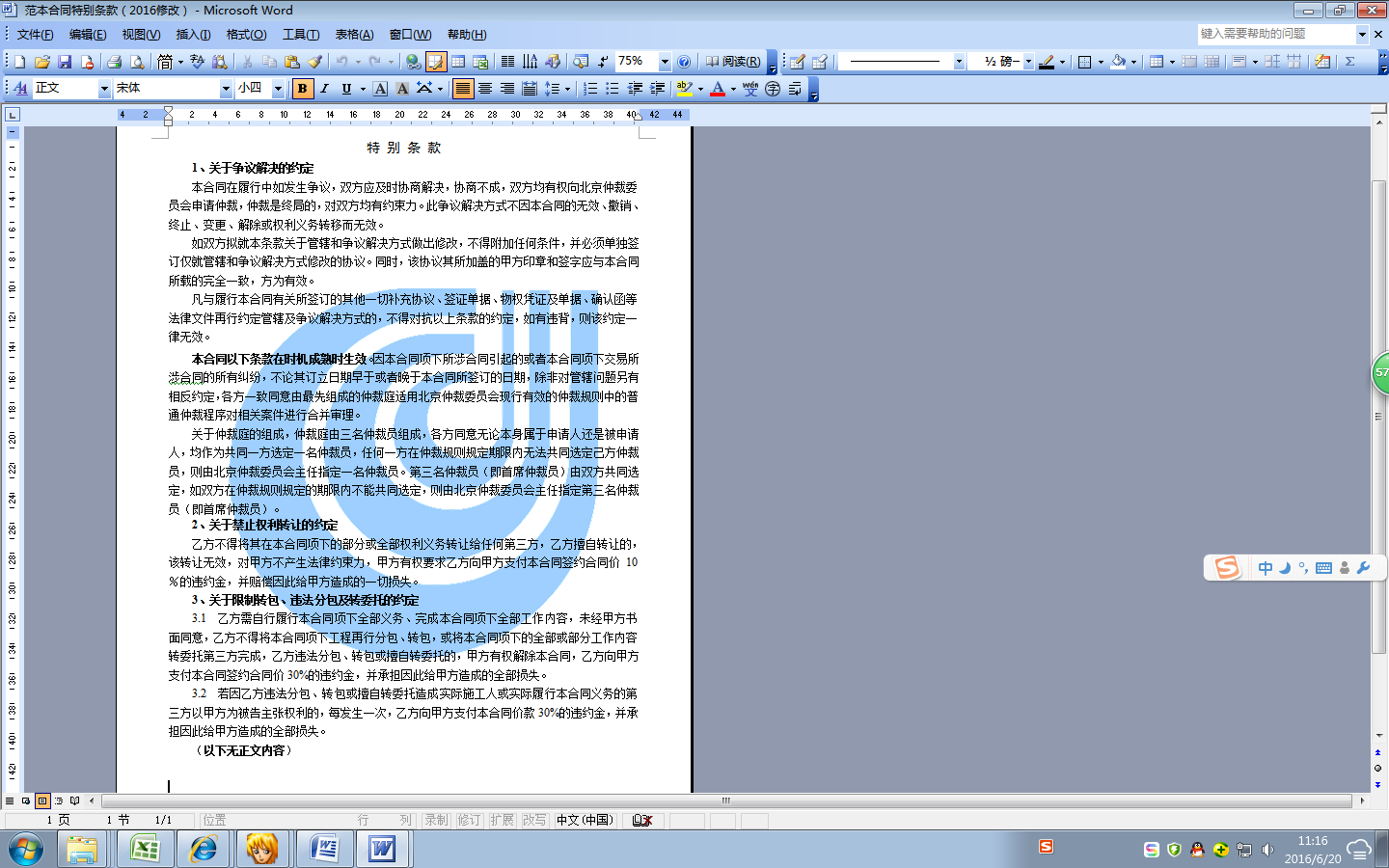 第四部分 技术标准和要求1.现场条件和周围环境    1.1 本合同所供货的整体工程施工现场具体地理位置及相关信息如下：          。    1.2 除第1.1款提供信息外，本整体工程施工现场建筑红线位置、道路交通和出入口以及施工现场和周围环境等工作环境和条件在供货人在签订合同前自行考察或采购人组织现场踏勘时予以明确。    供货人应在踏勘现场（如有）时或签订合同前自行考察充分了解本整体工程现场条件和周围环境，并在编制投标文件或签约合同价款时对此作出相应的、恰当和充分的考虑。    1.3 招标文件（如有）中反映涉及本整体工程现场条件和周围环境等情况的数据和信息数据，是采购人现有的和客观的，采购人保证有关数据和信息数据的真实、准确。供货人据此作出的判断和决策，由供货人自行负责。2. 采购范围    本采购项目具体货物名称、规格及数量见下表： 3. 供货周期    3.1 采购人对本采购项目的供货周期要求：    计划供货周期________日历天；    计划开始日期：【    】年【  】月【  】日，    计划结束日期：【    】年【  】月【  】日。    3.2 对于采购人提出的供货周期要求，供货人必须完全响应。供货人在供货计划中必须制定切实可行的保证措施，相应费用应充分考虑到签约合同价款中。除合同文件另由约定，合同履行过程中本采购项目采购人不再支付供货人为响应供货周期产生的其它任何费用。    3.3供货人在投标函中及其附录（如有时）承诺的供货周期和计划供货周期之间不一致时，以供货人承诺的供货周期为准。除非合同另有规定，供货周期的实际开始日期以合同协议书中载明的计划开始日期为准。4.质量要求    4.1 本采购项目所在的整体工程的质量等级为合格。本采购项目供货人必须保证其供应货物满足整体工程质量等级及相关要求。采购人对本采购项目质量方面的具体要求：   （1） 供货人供应的货物应是全新的、安全的、经济的、技术先进的并且是成熟可靠的。    （2）供货人货物来自于        （产地），由供货人/生产商          （品牌:          )出品，严禁贴牌生产，必须是原厂生产。   （3）本合同项下的货物和服务必须具有工程所在的的准入许可（如有明确要求），符合国家、行业相关专业的安全和质量标准，同时还应符合设计图纸的要求以及符合本合同相关附件（如技术相应资料）的规定。如供货人提供样本的，应以上述标准、样本及文字资料中质量标准要求最严格的为准。5.适用标准    5.1供应货物应符合现行的国家、地方、行业相关标准，构成合同文件的任何内容与国家、地方或行业标准之间出现矛盾，供货人应当书面要求采购人予以澄清，除非采购人有特别指令，供货人应当按照其中要求最严格的标准执行。    5.2  供应货物应符合设计图纸和其它设计文件中的有关文字说明，并保证满足整体工程质量等级及相关规定。    5.3 其它要求：     采购人明示的标准如下： 5.3.1.1 按国家标准执行，即低碳热扎圆盘条执行GB1499.1-2008、热扎带肋钢筋执行GB/1499.2-2007、热扎光圆钢执行GB13013－91，碳素结构钢执行GB/700-88或GB/702-86标准。国家标准如有变动的，以供货时现行的最新国家标准为准。5.3.1.2 无国家标准而有行业标准的，按行业标准执行；5.3.1.4 无国家和行业标准的，按企业标准执行。5.3.1.5 没有上述标准的，或虽有上述标准，但采购人有特殊要求的，按买卖双方在合同中商定的技术条件、样品或补充的技术要求执行。双方对产品的技术标准、质量要求特别约定是：                           。（如没有填写无或不适用）。6. 技术要求    6.1 货物的性能与参数（由项目技术部门提供）：             6.2 货物的制作工艺要求： 由供货人供应的所有合同材料、设备、部件（包括分包与外购），在生产过程中都必须进行严格的检验和试验，出厂前须进行部套和（或）整机总装和试验。所有检验、试验和总装（装配）必须有正式的记录文件。以上工作完成之后，合格者方能出厂发运。所有正式的记录文件及合格证书作为技术资料的一部分，供货人要在货物发运时一起递交给采购人。 如有需要，采购人将派员驻厂监造。采购人在材料、设备制造和工厂试验期间，可随时到制造厂对合同范围的材料、设备、工艺进行检查、检验和试验。采购人的检验、督造并不减轻供货人的质量、工期责任。6.3 货物的包装要求： 包装应保证在运输、装卸过程中完好无损，并有减振、防冲击的措施。若包装无法防止运输、装卸过程中垂直、水平加速度引起的货物损坏，供货人要在货物的设计结构上予以解决。 供货人应根据合同货物不同的形状及特性进行包装，并采取防潮、防雨、防霉、防锈、防腐蚀和防震等保护措施，对货物进行妥善的油漆，以适应远途空运、海上、陆上运输条件和大量的吊装、卸货以及长期露天堆放的需要，从而防止雨雪、受潮、生锈、腐蚀、受震以及机械和化学引起的损坏，以保证货物在没有任何损坏和腐蚀的情况下安全运抵合同货物现场。 产品包装前，供货人负责按部位、套数进行检查清理，不留异物，并保证零部件齐全。 供货人对包装箱内和捆内的各散装部件在装配图中的部件号、零件号应标记清楚。 供货人应在每件包装箱的四个侧面上，用不褪色的油漆以明显易见的中文字样印刷以下标记：(1)合同号；  (2)目的地；  (3)供货、收货单位名称、收货单位代码；(4)货物名称、设备编号、组装图上的部件位置号；  (5)箱号／件号；(6)毛重，净重（公斤）；    (7)体积(长×宽×高，以毫米表示)；(8)唛头：除上述唛头外．其它必须标注的说明；    (9)生产日；(10)生产工厂。凡重量为二吨或超过二吨的货物，应在包装箱的侧面以运输常用的标记和图案标明重心位置及起吊点，以便于装卸和搬运。应按照货物各特性和不同的运输及装卸要求，在箱上明显位置标上“小心”、“向上”、“防潮”、“勿倒”、“怕热”、“远离放射源及热源”、“由此起吊”、“重心点”、“堆码重量极限”、“堆码层数极限”、“温度极限”等通用标志，并应符合GB191和GB6388（或以上标准的更新或替代版）的规定。 对裸装货物应以金属标签或直接在货物本身上注明上述有关内容。大件货物应带有足够的货物支架或包装垫木等保障货物安全运输及装卸的辅助物品。每件包装箱内，应附有包括分件名称、数量、设备编号、图号的详细装箱单、质量合格证明书、操作手册和（或）技术资料一式二份。外购件包装箱内应有产品出厂质量合格证明书、技术说明一式二份。另快递邮寄或递交装箱清单各二份。 合同中列明的备品备件、专用工具应按每套设备分别包装，并在包装箱外按6.3.6 条注明上述内容，并标明“备品配件”或“专用工具”的字样，一次性发货。 供货人应在成包的或成捆的散装附件上贴注标签，标签应以清晰的中文印刷体书写，注明6.3.6 条要求的相关内容。 各种材料及设备的松散零星部件应采用适用适当良好的包装方式，装入尺寸适当的箱内，并尽可能整车发运以减少运输费用。 栅格式箱子和（或）类似的包装，应能用于盛装不至于被偷窃或被其他物品或雨水造成损坏的货物及零部件。 供货人不得用同一箱号标明任何两个箱件，包装箱应连续编号，而且在全部装运的过程中，装箱编号的顺序始终是连贯的。 对于需要保证精确装配的明亮洁净加工面的货物，加工面应采用优良，耐久的保护层（不得用油漆）以防止在安装前发生锈蚀和损坏。 供货人交付的技术资料应使用适合于长途运输、多次搬运、防雨和防潮的包装，并应防止潮气和雨水的侵蚀。每包技术资料的封面上应注明下述内容：    (1)合同号；   (2)供货、收货单位名称；    (3)目的地；    (4)毛重；     (5)箱号／件号。每一包资料内应附有技术资料的详细清单一式二份，标明技术资料的序号、文件项号、名称和页数。 凡由于供货人包装不当、包装不充分或保管不善致使货物遭到损坏或丢失时，不论在何时何地发现，经证实，供货人均应负责及时修理、更换或赔偿。在运输中如发生货物损坏和丢失时，采购人应协助供货人做好记录，供货人负责与承运部门及保险公司交涉，同时供货人应尽快向采购人补供货物以满足现场安装需要。6.4 货物的备品备件、易损件/消耗性材料要求：不适用              6.5 货物的检验和测试方法及标准：                               6.6 货物的样品报送的具体要求：    送达时间：不适用                                                 送达地点：不适用                                               样品内容、规格和数量：不适用                                   随附技术数据：不适用_______________________________________    其它要求：不适用                                           6.7 货物的资料文件要求：供货人应保证交付的技术资料完整统一和内容正确、准确并能满足货物的设计、安装、调试、运行和维修的要求。货到现场供货人需同时提供产品合格证、材质报告等，供货人对其提供的材质报告等资料的真实性负全责。6.8 其它要求（如没有填写不适用或无）：                                    7.服务要求    7.1	技术服务要求（不适用）：     供货人应及时提供与本合同货物有关的设备监造、检验、结构、安装、调试、验收、性能验收试验、运行、检修等相应的技术指导、技术配合、技术培训等全过程的服务。     供货人须派代表到现场进行技术服务，指导采购人按供货人的技术资料、图纸进行安装、分部试运行、调试、启动和试运行，并负责解决合同货物在安装调试、试运行中出现的制造质量及性能等有关问题。供货人拍到现场服务的技术人员应是有实践经验、可胜任此项工作的人员，技术人员名单为本合同附件。采购人有权提出更换不符合要求的供货人现场服务人员，供货人应根据现场需要，重新选派采购人认可的服务人员，如果供货人在采购人书面提出该项要求【5】天内供货人没有变更，将按延误工期处理。     供货人提出并经双方确定的安装、调试和运行技术服务方案，供货人如有修改，须以书面形式通知采购人，经采购人确认后方可进行。为适应现场条件的要求，采购人有权提出变更或修改意见，并书面通知供货人，供货人应给予充分考虑，应尽量满足采购人需求。     对盖有“密件”等字样的采购人、供货人的资料，双方都有为其保密的义务。     凡与本合同货物相链接的其他货物装置，供货人有提供接口和技术配合的义务，并不由此而发生签约合同价款以外的任何费用。      由于供货人技术服务人员对安装、调试、运行的技术指导的疏忽和错误以及供货人未按要求派人指导而给采购人造成的损失应由供货人承担。     有关安装调试、运行和维护的约定（不适用）    （1）本合同货物由采购人根据供货人提供的技术资料、检验标准、图纸及说明书进行安装、调试、运行和维修。供货人现场技术服务人员应对整个安装、调试过程进行指导。安装、调试过程中，若采购人按供货人技术资料规定和现场技术服务人员的指导进行安装、调试，并经供货人现场技术服务人员签字确认而出现问题，供货人承担责任。所有软件系统供货人及软件、软件系统提供商应免费终身维修、免费升级。    （2）在安装之前，供货人技术人员应讲解安装方法和要求。在安装过程中，供货人技术人员应对安装工作给予技术指导/监督服务，并参加合同货物全过程的安装质量检验和测试。在单套合同货物安装完毕后，采购人、供货人双方代表将进一步核实、确认安装工作，并共同签署安装完毕证书一式两份，采购人、供货人双方各执一份。但此证书不能解除供货人在试运行、性能验收试验和保证期内的责任，以及技术性能和保证与合同规定不相符的责任。    （3）合同货物安装完毕后，供货人要派人参加调试进行指导，并应尽快解决调试中出现的设备问题，其所需时间应满足工程进度需要，否则视为延误工期。    （4）不论合同货物的损失或损坏的责任在供货人或采购人，供货人应首先尽快交付更换或补充此损坏或损失的货物，然后确定上述获得费用由哪一方承担。    （5）除合同条款另有规定外，供货人应对合同材料设备提供保修期之内免费服务及维修，包括修复及更换一切有缺陷的部件。如遇有重大事故（如设备失效或危急情况），供货人接到通知后应立即赶赴现场，在24小时内解决问题或提供替代方案。 7.2 运输要求：运费及装卸费用由供货人承担。供货人运输过程中，应确保车辆整洁和安全运输，不得遗撒、污染环境，否则由此造成的一切后果均由供货人承担。车辆进入项目现场后，需服从采购人项目部的管理要求，在装卸货物时须避免和（或）减少扬尘、噪声对环境的污染。     7.3	售后服务要求：                                                7.4	其它要求：7.4.1  交货方法，按下列第 第一种  执行：（选择填写第一种或第二种或第三种）（l）第一种：供货人送货；  （2）第二种：供货人代运；  （3）第三种：采购人自提自运。7.4.2 接货单位（或收货人）：供货人应按采购人要货时的书面或电话指示将产品送至前款指定地点并交付采购人指定的收货人。    7.4.3 风险转移：钢筋等产品毁损、灭失的风险自交付到采购人指定地点和指定人员之日起由采购人承担；交付之日前的风险（包括在途风险）由供货人承担。     7.4.4 供货人应当负责将不合格钢筋运离采购人场地，否则，采购人有权自行处置不合格钢筋，因此发生的费用由供货人承担。    7.4.5 供货人必须根据采购人指示的送货日期将采购人要求的钢材安放于工程所在地或采购人指定的地点，码放整齐。8. 签约合同价款    8.1 签约合同价款是指为完成合同文件约定的采购项目内容所发生的全部费用。除合同文件另有约定外，不再调整。全部费用应包括货物本身价格，还应包括提供上述第6条、第7条关于技术要求和服务要求涉及所有内容所发生的费用。    8.2 供货人应按照招标文件（如有）约定，依据招标内容填报货物单价、总价及其它事项。    8.3 投标报价表上的价格为运到施工现场或采购人指定地点的地面价格，包括：（1）货物自身价格，含原材料、标准件、配套件、外协件及加工成产品整个过程中的一切费用和各种税费，并包含随货物提供的备品备件、易损件/消耗性材料和应提供的图纸数据等价格。（2）如果货物在制造或组装时使用的部件和原材料是从境外进口的，应包含从国外进口到境内货物应交纳的全部关税、增值税和其它税。除非合同文件另有约定，供货人应当负责办理完成与此类进口相关的申请、许可、证书、外汇使用、报关、清关等手续，并承担手续办理人员等的相关费用。（3）其它约定：a.按照北京市（或工程所在地）有关规定进行的有关抽验发生的费用（抽验费）；b.如有需要采购人将派员驻厂监造，对质量工期进行监督，因此产生的相关费用（如：住宿（不低于【三】星级酒店标准）、往返车（机）票、餐饮等）；c.签约合同价款包括运杂费。运杂费是指合同货物从供货人始发站（车上）/码头（船上）机场（飞机上）到交货地点（车上/船上/飞机上）所发生的公路、铁路、水路、航空运输、保险费等运输过程中发生的各项费用（包括大件措施费），以及货物抵运建设地点（或采购人指定库房） 后的卸车和搬运费用。d. 签约合同价款还包括但不限于以下费用：生产成本、商检费、二次包装费、技术服务费、运输费、装卸费、水电费、采购人及供货人人员培训费、人员工资、劳务费及供货人内部管理费、城市维护建设税、教育费附加以及地方缴费附加、河道管理费（如有时）。8.4 供货人如需外汇购入某些货物，须折合人民币计入签约合同价款中。8.5 本采购项目关于签约合同价款的其它要求（如没有填写不适用或无）         9．偏离    9.1除招标文件(如有）另有约定外，本部分均为实质性内容，供货人在投标文件中应针对这些实质性内容予以全面响应，不得做出不满足本章规定的偏离。    9.2 除实质性内容以外，允许投标文件与本章某些要求产生偏离，但应遵守招标文件(如有）规定的偏离范围和幅度（如有），并应按照招标文件（如有）第六章“投标文件格式”提供的格式加以说明，评标委员会将按照第三章“评标方法”对相应的偏离进行评审和评价。针对该类偏离应根据第三章“评标办法”规定予以评价。10.其它说明10. 验收标准与方法10.1 产品外观、质量验收10.1.1 货到采购人指定地点后，双方按风险提示书和本合同中关于技术标准、质量标准的约定，对货物的数量、品质、规格等进行验收，并由双方验收人员对验收结果进行书面确认，但该确认仅作为双方结算的依据，不作为货款支付的依据。       10.1.2 采购人在验收过程中，如发现产品外观、质量不合格，有权拒收并要求供货人进行退换，由此产生的费用由供货人承担。10.2 产品数量验收数量验收依据检斤进、检斤收，检尺进、检尺收的原则（线材过磅，螺纹检尺）具体要求如下： （1）检斤验收：货到现场，采购人依据国家标准进行数量验收，数量误差与供货人提供送货单数量在3‰以内的，按供货人提供数量纪录；数量误差超出3‰时，由双方或委托第三方复磅处理，复磅费用由供货人承担。（2）检尺验收：货到现场，采购人依据技术规范检尺换算。如有数量误差，按实际验收数量记录验收结果，或要求供货人补齐不足部分。10.3 验收单据要求买卖双方共同确认，在对验收结果进行书面确认时仅使用采购人提供的统一制式的物资验收单对验收结果进行记录，并由双方共同签认，以此单据作为记录验收结果的唯一凭证。使用其他形式或样式的验收单据（进、出场单据）所做确认无效且不能作为结算依据；供货人提供的送货单据仅作为验收实际到货量的辅助材料，不作为履行合同的凭证，采购人不做任何签认。10.4 瑕疵担保采购人相关部门及人员对货物质量验收合格，并不免除供货人对货物的质量瑕疵担保责任，因货物质量问题在施工中发生安全事故的，供货人应承担全部责任，并赔偿由此给采购人造成的经济损失。10.5 对产品提出异议的时间和办法10.5.1 按国家有关法律、法规要求，采购人应对产品进行验收和检测，如出现不符合质量要求的情况，应于货到采购人工地之日起【     】内通知供货人，供货人应无条件退换，并承担由此而产生的费用及损失。甲方依据本合同乙方供应产品的验收和检测，并不代表甲方对乙方提供的任何货物质量的认可。10.5.2 如双方对产品质量问题存在异议，可由双方认可的第三方或国家法定检测部门进行检测，由此而产生的费用及损失由责任方承担。10.5.3 采购人对产品质量提出异议的处理期限为货到采购人工地之日起【     】日内。异议自送至供货人在本合同中提供的地址之日起或由供货人在合同中约定的任何一个代表签字之日起即视为送达。 10.5.4 采购人未按规定期限提出书面异议的，视为所交产品符合合同规定。10.5.5 供货人在接到采购人书面异议后，应在7天内负责处理，否则，即视为默认采购人提出的异议和处理意见。第五部分 合同附件附件一：供货范围及价格表供货范围及价格表附件二：供货通知单（样式）致（供货人）：【请在此处替换为供货人名称】    依据合同编号为【           】的《钢筋采购合同》，请贵司于【    】年【  】月【  】日将下列货物送至合同约定地点，并提供合同约定的相关文件。––––––––––––––––––––––––––––––––––––––    供货人联系人：【       】（人名印刷体） （签字）：    电        话：【            】    日        期：【      】年【  】月【  】日                                附件三：预付款申请（核准）书（样式）注：1、在选择栏中的“□”内做标识“”。  2、本表一式两份，由采购人、供货人各存一份。附件四：过程货款申请（核准）书
注：1、在选择栏中的“□”内做标识“”。  2、本表一式两份，由采购人、供货人各存一份。附件五：《结算申请（核准）》（样式）注：1、在选择栏中的“□”内做标识“”。  2、本表一式两份，由采购人、供货人各存一份。附件六：《结算报告》（样式）注：1、在选择栏中的“□”内做标识“”。  2、本表一式两份，由采购人、供货人各存一份。附件七：《最终结清支付申请（核准）书》（样式）注：1、在选择栏中的“□”内做标识“”。  2、本表一式两份，由采购人、供货人各存一份。附件八：《最终结清证书》（样式）注：1、在选择栏中的“□”内做标识“”。  2、本表一式两份，由采购人、供货人各存一份。附件九：《供货人领款人授权书》供货人领款人授权书本授权委托书声明：我【     】（人名）系【     】（供货人全称）的法定代表人，现委托我公司【     】（人名）全权负责《钢筋采购合同》货款领取事宜，该委托代理人在本合同中领取的一切款项，我公司均予以承认。委托代理人无转委托权。特此委托。 委托代理人（签字）：                   身份证号码：                     性      别：                          职      务：                             授权单位（加盖公章）：                         法定代表人（签字或盖章）：                     委托期限：【     】年【  】月【  】日起至【     】年【  】月【  】日止签发日期：【     】年【  】月【  】日附件十：《供货人结算等事宜授权书》供货人结算等事宜授权书本授权委托书声明：我【     】（人名）系【     】（供货人全称）的法定代表人，现委托我公司【     】（人名）全权负责与【        】（采购人全称）的所签订的【             】（整体工程名称）《钢筋采购合同》业务洽谈、投标文件、合同签订及结算等事宜，该委托代理人在此项目中所签署的一切文件，我公司均予以承认。委托代理人无转委托权。特此委托。委托代理人（签字）：                   身份证号码：                    性      别：                          职      务：                             授权单位（加盖公章）：                         法定代表人（签字或盖章）：                     委托期限：【     】年【  】月【  】日起至【     】年【  】月【  】日止签发日期：【     】年【  】月【  】日附件十一：预付款担保（格式）预付款担保【     】（采购人全称）：    鉴于【     】（采购人全称，以下简称“采购人”）与【     】（供货人全称，以下称“供货人”）于【     】年【  】月【  】日就【     】（整体工程名称）材料采购及有关事项协商一致共同签订《钢筋采购合同》。供货人按约定的金额向你方提交一份预付款担保，即有权得到你方支付相等金额的预付款。我方愿意就你方提供给供货人的预付款为供货人提供连带责任担保。1. 担保金额人民币（大写）                元（¥             ）。2. 担保有效期自预付款支付给供货人起生效，至你方签发的支付证书说明已完全扣清止。3. 在本保函有效期内，因供货人违反合同约定的义务而要求收回预付款时，我方在收到你方的书面通知后，在７天内无条件支付。但本保函的担保金额，在任何时候不应超过预付款金额减去你方按合同约定在向供货人签发的进度款支付证书中扣除的金额。4. 你方和供货人按合同约定变更合同时，我方承担本保函规定的义务不变。5. 因本保函发生的纠纷，可由双方协商解决，协商不成的，任何一方均可提请【北京】仲裁委员会仲裁。6. 本保函自我方法定代表人（或其授权代理人）签字并加盖公章之日起生效。    附：担保人营业执照及资质证书（副本复印件加盖公章）附件十二：履约担保（格式）履约担保【         】（采购人全称）：鉴于【     】（采购人全称，以下简称“采购人”）与【     】（供货人全称，以下称“供货人”）于【     】年【  】月【  】日就【     】（整体工程名称）材料采购及有关事项协商一致共同签订《钢筋采购合同》。我方愿意无条件地、不可撤销地就供货人履行与你方签订的合同，向你方提供连带责任担保。 1. 担保金额人民币（大写）                 元（¥             ）。2. 担保有效期自你方与供货人签订的合同生效之日起至你方签发或应签发供货服务完毕证书之日止。3. 在本担保有效期内，因采购人违反合同约定的义务给你方造成经济损失时，我方在收到你方以书面形式提出的在担保金额内的赔偿要求后，在【7】天内无条件支付。4. 你方和采购人按合同约定变更合同时，我方承担本担保规定的义务不变。5. 因本保函发生的纠纷，可由双方协商解决，协商不成的，任何一方均可提请【北京】仲裁委员会仲裁。6. 本保函自我方法定代表人（或其授权代理人）签字并加盖公章之日起生效。    附：担保人营业执照及资质证书（副本复印件加盖公章）附件十三：支付担保（格式）支付担保【         】（供货人全称）： 鉴于你方作为供货人已经与             （采购人名称）（以下称“采购人”）于   年   月    日就【             】（整体工程名称）材料采购及有关事项协商一致共同签订《钢筋采购合同》（以下称“主合同”），应采购人的申请，我方愿就采购人履行主合同约定的合同价款支付义务以保证的方式向你方提供如下担保：一、保证的范围及保证金额1. 我方的保证范围是主合同约定的货款。2. 本保函所称主合同约定的货款是指主合同约定的除质量保证金以外的合同价款。3. 我方保证的金额是主合同签约合同价的      %，数额最高不超过人民币元（大写：        ）。二、保证的方式及保证期间1. 我方保证的方式为：连带责任保证。2. 我方保证的期间为：自本合同生效之日起至主合同约定的货款支付完毕之日后【7】 日内。3. 你方与采购人协议变更工程款支付日期的，经我方书面同意后，保证期间按照变更后的支付日期做相应调整。三、承担保证责任的形式我方承担保证责任的形式是代为支付。采购人未按主合同约定向你方支付合同货款的，由我方在保证金额内代为支付。四、代偿的安排1. 你方要求我方承担保证责任的，应向我方发出书面索赔通知及采购人未支付主合同约定合同货款的证明材料。索赔通知应写明要求索赔的金额，支付款项应到达的账号。2. 在出现你方与采购人因工程质量发生争议，采购人拒绝向你方支付合同货款的情形时，你方要求我方履行保证责任代为支付的，需提供符合相应条件要求的工程质量检测机构出具的质量说明材料。3. 我方收到你方的书面索赔通知及相应的证明材料后７天内无条件支付。五、保证责任的解除1. 在本保函承诺的保证期间内，你方未书面向我方主张保证责任的，自保证期间届满次日起，我方保证责任解除。2. 采购人按主合同约定履行了合同价款的全部支付义务的，自本保函承诺的保证期间届满次日起，我方保证责任解除。3. 我方按照本保函向你方履行保证责任所支付金额达到本保函保证金额时，自我方向你方支付（支付款项从我方账户划出）之日起，保证责任即解除。4. 按照法律法规的规定或出现应解除我方保证责任的其他情形的，我方在本保函项下的保证责任亦解除。5. 我方解除保证责任后，你方应自我方保证责任解除之日起  个工作日内，将本保函原件返还我方。六、免责条款1. 因你方违约致使发包人不能履行义务的，我方不承担保证责任。2. 依照法律法规的规定或你方与发包人的另行约定，免除发包人部分或全部义务的，我方亦免除其相应的保证责任。3. 你方与发包人协议变更主合同的，如加重发包人责任致使我方保证责任加重的，需征得我方书面同意，否则我方不再承担因此而加重部分的保证责任，但主合同第10条〔变更〕约定的变更不受本款限制。4. 因不可抗力造成发包人不能履行义务的，我方不承担保证责任。七、争议解决因本保函或本保函相关事项发生的纠纷，可由双方协商解决，协商不成的，按下列第     种方式解决：（1）向                     仲裁委员会申请仲裁；（2）向                     人民法院起诉。八、保函的生效本保函自我方法定代表人（或其授权代理人）签字并加盖公章之日起生效。担保人：                                   （盖章）法定代表人或委托代理人：                   （签字）地    址：                                        邮政编码：                                        传    真：                                                          年      月      日附件十四：风险提示书风险提示书尊敬的乙方：为最大限度体现双方交易的诚实信用，避免不必要的风险发生，采购人特向贵单位作如下风险提示：1、采购人所签订的合同均为书面合同，口头协议无效；2、采购人合同唯一签字生效人为：           ；3、采购人合同签订及结算确认唯一生效印章为：北京建博海建设有限公司合同专用章；4、采购人一切合同均为盖章并签字后生效；5、采购人本合同履行现场指定的收货人为：【    】和【    】（填写姓名印刷体），其他人员签订的收货单无效，采购人不予认可。6、所有结算均需双方盖章方为生效，收货人在签认单、收货单、送货单、进出场单等签署的与合同约定不一致的违约金、罚则、付款承诺、权利转让、管辖等任何表述均无效；7、本风险提示书作为合同附件，与合同份数相同。本风险提示书作为双方于      年   月   日就         工程所签 钢筋 买卖合同的附件与该合同具有同等法律效力。如在合同履行过程中出现与上述1—6项内容不符情况而引发的争议，采购人将不承担任何责任，特此提示。如同意请签章确认。附件十五：物资供方环保、安全协议书物资供方环保、安全协议书                                                    QES1005（   ）    本协议属甲、乙双方自愿签订并互相监督执行（相关权利和义务）。    甲方：北京建工博海建设有限公司  选择（生产、销售、运输）具有相应资格的合格供方；应尽可能为乙方提供便利的装卸、运输条件，对装卸、运输条件差的，应预先予以说明；监督乙方遵守施工现场的健康安全和环境保护规定，防止发生安全、环保隐患。    乙方：                                  严格遵守国家有关法律法规和行业标准；及时向甲方提供所供产品的生产、销售和运输的有效资质、证件和使用说明资料；严格执行安全运输规程，有防火、防爆和防泄要求的物资进入施工现场，应预先通知甲方，并对物资储存环境等予以说明；进入甲方现场，应遵守甲方现场内的健康安全和环境保护规定，规范行为，杜绝一切引发安全事故的行为发生；在现场内装卸物资，应注意轻拿轻放，避免大声喧哗。附件十六：北京市建设工程钢筋供应企业法定代表人工程质量终身责任承诺书北京市建设工程钢筋供应企业法定代表人工程质量终身责任承诺书 工程名称：                                供应单位：                               法定代表人：                              项目负责人：                                                             承诺人信息填写说明一、本《承诺书》采用白色 A4纸双面打印，文字内容为黑色；签字、抄写部分应当使用蓝黑钢笔或签字笔，抄写部分字迹工整；盖章应当按照有关规定签盖红色或蓝色印章；《承诺书》载明内容应当清晰，不得涂改，《承诺书》复印件无效。二、工程建设期间，法定代表人发生变更，应按规定办理变更手序，继续签署《承诺书》，并按规定提交有关单位。质量终身责任范围按照变更日期及实际情况进行界定。三、本《承诺书》应当分别提交工程质量监督机构、建设、监理、施工等单位。建设工程竣工验收合格后，建设单位按规定将本《承诺书》移交城建档案管理部门，其他单位留存的《承诺书》由各单位按有关规定进行管理。四、本《承诺书》应当由建设单位及时组织有关单位，集中张贴于工程项目部会议室等公共场所明显位置进行公示和备查。承 诺 书    本人         （身份证编号：            ）作为                  的法定代表人，为            （工程名称）供应钢筋，对所供应钢筋的质量负责，并依法对该工程项目在设计使用年限内的工程质量承担相应终身责任。本人将严格遵守职业道德，并代表本企业和我本人作出如下郑重承诺：一、严格按照《建筑法》、《建设工程质量管理条例》等国家和北京市有关建设工程的法律法规、标准规范、文件规定和工程设计文件、合同约定，认真履行钢筋供应企业法定代表人的职责和义务。保证不违反法律法规和标准规范，不降低钢筋质量标准，不依次充好供应伪劣钢筋。二、严格质量检验、施工现场交接检验，所供应钢筋的标识齐全、真实。保证不合格钢筋不供应、不移交。三、提供真实的、有效的产品合格证和出厂检验报告，保证不弄虚作假，不伪造、篡改资料内容。对于不符合有关规定及合同约定的钢筋，及时退场、更换，保证不推诿、拖延。四、使用合法、规范的合同文本，签订后，严格执行。保证不签订阴阳合同，不以牺牲钢筋质量为前提参与市场竞争。五、愿意接受政府主管部门和有关单位的检查、考核、指导。保证对存在的问题和隐患按要求整改，并按规定接受处理。承诺人（签字）       企业盖章（公章）                               年   月   日补 充 约 定双方均明白，建筑工程及房地产业拖欠工程款和货款严重，且有停工、缓建事件发生；双方还明白，如果采购人未能从工程建设单位获得款项，供货人也将无从获得。对此，双方在订立本合同时已经全部预料并做如下特别约定：第一条 当工程建设单位拖欠采购人相应款项时，采购人有权延付供货人相同比例的本合同相应款项，且不被视为采购人违约，也不付之法律程序。供货人还理解，由于供货人未能从工程建设单位获得工程进度款或单项货款，供货人也保证按交货时间要求，保证货物进场，避免造成恶性循环。第二条 当项目发生停工、缓建时，此间到期款项停止支付；项目复工，停止支付的款项恢复支付，但采购人仍有权执行第一条的规定。第三条 鉴于现行国内建筑市场的行业习惯，发包人（建设单位）在必要的时候可能向供货人直接支付货款，发包人（建设单位）支付该笔货款时供货人不得直接接受该笔货款，未避免发包人和承包人付款、完税出现错漏，而应立即通知采购人以发包人和采购人认可的付款程序从发包人处得到该笔支付，得到该笔支付后采购人向供货人支付相应款项；但获得该笔款项时，供货人应向采购人明确说明获得款项的原由，获得该笔款项不认为是供货人的工作（和或服务、货物）得到了采购人的认可。因供货人直接从发包人处得到货款，每发生一次，供货人向采购人支付违约金，违约金的标准为本合同签约合同价的【5%】。第四条 鉴于现行国内建筑市场的行业习惯，发包人（建设单位）在必要的时候可能向乙方直接支付合同款，发包人（建设单位）支付该笔货款时乙方不得直接接受该笔合同款，未避免发包人和承包人付款、完税出现错漏，而应立即通知甲方以发包人和甲方认可的付款程序从发包人处得到该笔支付，得到该笔支付后甲方向乙方支付相应款项；但获得该笔款项时，乙方应向甲方明确说明获得款项的原由，获得该笔款项不认为是乙方的工作（和或服务、货物）得到了甲方的认可。因乙方直接从发包人处得到合同款，每发生一次，乙方向甲方支付违约金，违约金的标准为本合同签约合同价的【5%】。第五条 本合同如需备案的，由供货人负责办理，并缴纳全部相关费用（含总包单位应缴纳的部分），采购人提供相关资料协助办理。如供货人不办理合同备案手续，则采购人单位代为办理，并从供货人应得工程款中扣除相应费用。    第六条 本补充协议一式   份，其中甲方持  份，乙方持  份。具有同等效力。五  中标通知书中标通知书中标单位名称：在我公司组织的关于    工程项目     物资采购招标（招标编号：         ）中，经评标委员会评标，确定贵公司为中标单位，中标金额为：       人民币。请贵公司接到此中标通知书后按规定与我方签订采购合同。特此通知。                              北京建工博海建设有限公司                                     年   月  日分值构成A结算单价70分分值构成B资金利息5分分值构成C付款周期及付款条件10分分值构成D质量要求8分分值构成E其他响应条件7分企业名称企业名称企业名称注册地点注册地点注册地点资质情况资质情况资质情况一般纳税人资格一般纳税人资格一般纳税人资格经营范围经营范围经营范围成立时间成立时间成立时间企业性质企业性质企业性质业务联系人业务联系人业务联系人电话电话传真经营场所地点：经营场所地点：经营场所地点：经营场所地点：经营场所地点：经营场所地点：经营场所地点：经营场所地点：经营场所地点：经营场所地点：经营场所地点：经营场所地点：经营场所地点：经营场所地点：经营场所地点：年度生产（供应）能力（吨）年度生产（供应）能力（吨）年度生产（供应）能力（吨）年度生产（供应）能力（吨）年度生产（供应）能力（吨）年度生产（供应）能力（吨）经营场所规模（平米）经营场所规模（平米）经营场所规模（平米）物资供应区域物资供应区域物资供应区域物资供应区域财务状况净资产（万元）净资产（万元）净资产（万元）净资产（万元）净资产（万元）净资产（万元）资产总额（万元）资产总额（万元）资产总额（万元）财务状况负债总额（万元）负债总额（万元）负债总额（万元）负债总额（万元）负债总额（万元）负债总额（万元）资产负债率（%）资产负债率（%）资产负债率（%）投标人质量管理保证体系投标人质量管理保证体系投标人质量管理保证体系投标人质量管理保证体系投标人质量管理保证体系运行情况运行情况运行情况备注备注项目合同编号：项目合同编号：钢筋采购合同钢筋采购合同钢筋采购合同采购人（甲方）：供货人（乙方）：请键入对方名称请键入对方名称整体工程名称：请键入工程名称请键入工程名称工程地点：请键入工程地点    请键入工程地点    本合同应纳印花税（为签约合同价款的万分之    ）：          元。使用说明：1、本合同货物（钢筋）构成整体工程不可分割的组成部分。采购人（全称，简称甲方）： 北京建工博海建设有限公司供货人（全称，简称乙方）：请键入全称整体工程名称：建设地点：建设单位：资金来源:施工总包单位：监理单位：金额（大写）：（人民币）（小写）：  0000元供货周期：        日历天        日历天        日历天        日历天        日历天        日历天计划开始日期：年月日计划到货日期：年月日采购人：      （盖单位合同专用章）供货人：（盖单位章或合同专用章）住  所：             住  所：                              法定代表人或其委托代理人：           （签字或盖章）法定代表人或其委托代理人：         （签字或盖章）         年  月  日         年  月  日签字地点：   签字地点：   签字地点：   传真号码：邮政编码：邮寄地址：送达地址：电子邮箱地址：传真号码：邮政编码：邮寄地址：送达地址：电子邮箱地址：购买方（甲方）信息购买方（甲方）信息购买方（甲方）信息购买方（甲方）信息购买方（甲方）信息名        称：北京建工博海建设有限公司北京建工博海建设有限公司北京建工博海建设有限公司纳税人识别号：地        址：电 话：开户行及账户：销售方（乙方）信息销售方（乙方）信息销售方（乙方）信息销售方（乙方）信息销售方（乙方）信息名     称：纳税人识别号：地        址：电 话：开户行及账户：序号货物名称规格、型号、主要参数与技术特征描述单位数量产地备注详见附件一名称厂家/商标规格型号计量单位数量（吨）不含税单价增值税含税单价（元/吨）金额同总价（含增值税）为人民币（大写）：      ；小写：¥         元。其中，不含税价款为人民币(大写)        ;小写：¥         元。增值税为人民币（大写）       ；小写: ¥         元。同总价（含增值税）为人民币（大写）：      ；小写：¥         元。其中，不含税价款为人民币(大写)        ;小写：¥         元。增值税为人民币（大写）       ；小写: ¥         元。同总价（含增值税）为人民币（大写）：      ；小写：¥         元。其中，不含税价款为人民币(大写)        ;小写：¥         元。增值税为人民币（大写）       ；小写: ¥         元。同总价（含增值税）为人民币（大写）：      ；小写：¥         元。其中，不含税价款为人民币(大写)        ;小写：¥         元。增值税为人民币（大写）       ；小写: ¥         元。同总价（含增值税）为人民币（大写）：      ；小写：¥         元。其中，不含税价款为人民币(大写)        ;小写：¥         元。增值税为人民币（大写）       ；小写: ¥         元。同总价（含增值税）为人民币（大写）：      ；小写：¥         元。其中，不含税价款为人民币(大写)        ;小写：¥         元。增值税为人民币（大写）       ；小写: ¥         元。同总价（含增值税）为人民币（大写）：      ；小写：¥         元。其中，不含税价款为人民币(大写)        ;小写：¥         元。增值税为人民币（大写）       ；小写: ¥         元。同总价（含增值税）为人民币（大写）：      ；小写：¥         元。其中，不含税价款为人民币(大写)        ;小写：¥         元。增值税为人民币（大写）       ；小写: ¥         元。同总价（含增值税）为人民币（大写）：      ；小写：¥         元。其中，不含税价款为人民币(大写)        ;小写：¥         元。增值税为人民币（大写）       ；小写: ¥         元。产品报价说明：1、上合同价格已包括第四部分《技术标准和要求》第8条所列全部费用。2、本合同的预付款(如有）按本清单材料采购含税单价乘以采购数量，并按合同中相应条款执行。3、数量一栏所列数量为暂估量。4、以上合同单价中采用税种为：【    】，税率为【    】%。产品报价说明：1、上合同价格已包括第四部分《技术标准和要求》第8条所列全部费用。2、本合同的预付款(如有）按本清单材料采购含税单价乘以采购数量，并按合同中相应条款执行。3、数量一栏所列数量为暂估量。4、以上合同单价中采用税种为：【    】，税率为【    】%。产品报价说明：1、上合同价格已包括第四部分《技术标准和要求》第8条所列全部费用。2、本合同的预付款(如有）按本清单材料采购含税单价乘以采购数量，并按合同中相应条款执行。3、数量一栏所列数量为暂估量。4、以上合同单价中采用税种为：【    】，税率为【    】%。产品报价说明：1、上合同价格已包括第四部分《技术标准和要求》第8条所列全部费用。2、本合同的预付款(如有）按本清单材料采购含税单价乘以采购数量，并按合同中相应条款执行。3、数量一栏所列数量为暂估量。4、以上合同单价中采用税种为：【    】，税率为【    】%。产品报价说明：1、上合同价格已包括第四部分《技术标准和要求》第8条所列全部费用。2、本合同的预付款(如有）按本清单材料采购含税单价乘以采购数量，并按合同中相应条款执行。3、数量一栏所列数量为暂估量。4、以上合同单价中采用税种为：【    】，税率为【    】%。产品报价说明：1、上合同价格已包括第四部分《技术标准和要求》第8条所列全部费用。2、本合同的预付款(如有）按本清单材料采购含税单价乘以采购数量，并按合同中相应条款执行。3、数量一栏所列数量为暂估量。4、以上合同单价中采用税种为：【    】，税率为【    】%。产品报价说明：1、上合同价格已包括第四部分《技术标准和要求》第8条所列全部费用。2、本合同的预付款(如有）按本清单材料采购含税单价乘以采购数量，并按合同中相应条款执行。3、数量一栏所列数量为暂估量。4、以上合同单价中采用税种为：【    】，税率为【    】%。产品报价说明：1、上合同价格已包括第四部分《技术标准和要求》第8条所列全部费用。2、本合同的预付款(如有）按本清单材料采购含税单价乘以采购数量，并按合同中相应条款执行。3、数量一栏所列数量为暂估量。4、以上合同单价中采用税种为：【    】，税率为【    】%。产品报价说明：1、上合同价格已包括第四部分《技术标准和要求》第8条所列全部费用。2、本合同的预付款(如有）按本清单材料采购含税单价乘以采购数量，并按合同中相应条款执行。3、数量一栏所列数量为暂估量。4、以上合同单价中采用税种为：【    】，税率为【    】%。采购人： 北京建工博海建设有限公司                 （盖单位合同专用章）供货人：（盖单位章或合同专用章）法定代表人或其委托代理人：           （签字或盖章）法定代表人或其委托代理人：         （签字或盖章）         年  月  日         年  月  日供货通知单供货通知单通知单编号：【    】号，总第【     】号 签 发 人：【           】采购人印章：        （项目部印章）：签发日期：【      】年【  】月【  】日采购人印章：        （项目部印章）：联 系 人：【           】采购人印章：        （项目部印章）：电    话：【           】注：本通知已于【    】年【  】月【  】日发至供货人电子信箱地址。注：本通知已于【    】年【  】月【  】日发至供货人电子信箱地址。序号材料设备名称厂家/商标规格型号计量单位数量备注12345...预付款申请（核准）书预付款申请（核准）书工程名称：【请键入整体工程名称】工程名称：【请键入整体工程名称】致（采购人）：【请在此处替换为采购人名称】    我方依据合同编号为【           】的《钢筋采购合同》，现申请支付预付款，请予核准。计算依据见附件供货人代表（签字）：【       】             供货人（章）：   联系电话：【              】                日   期：【     】年【  】月【  】日   致（采购人）：【请在此处替换为采购人名称】    我方依据合同编号为【           】的《钢筋采购合同》，现申请支付预付款，请予核准。计算依据见附件供货人代表（签字）：【       】             供货人（章）：   联系电话：【              】                日   期：【     】年【  】月【  】日   复核意见：□ 与合同约定不相符，修改意见见附件□ 与合同约定相符，金额复核正确。合约造价人员（签字）：【          】日    期：【      】年【  】月【  】日财务人员（签字）：【              】日    期：【      】年【  】月【  】日复核意见：    你方提出的支付申请经复核，应支付预付款金额为：   （大写）                       元   （小写）                元。商务经理（签字）：【                   】日    期：【      】年【  】月【  】日审核意见：□ 不同意         □ 同意。支付时间为本表签发后的7天内。采购人印章（项目部印章）：       项目经理（签字）：                                日    期：【      】年【  】月【  】日 审核意见：□ 不同意         □ 同意。支付时间为本表签发后的7天内。采购人印章（项目部印章）：       项目经理（签字）：                                日    期：【      】年【  】月【  】日 过程货款申请（核准）书过程货款申请（核准）书工程名称：【请键入整体工程名称】工程名称：【请键入整体工程名称】致（采购人）：【请在此处替换为采购人名称】    我方依据合同编号为【           】的《钢筋采购合同》，本周期已送货，现申请支付本周期的工程货款，请予核准。附：上述3、4详见附件清单供货人代表（签字）：【       】              供货人（章）：   联系电话：【                】              日   期：【     】年【  】月【  】日   致（采购人）：【请在此处替换为采购人名称】    我方依据合同编号为【           】的《钢筋采购合同》，本周期已送货，现申请支付本周期的工程货款，请予核准。附：上述3、4详见附件清单供货人代表（签字）：【       】              供货人（章）：   联系电话：【                】              日   期：【     】年【  】月【  】日   复核意见：□ 与合同约定、实际情况不相符，修改意见见附件□ 与合同约定、实际情况相符，金额复核正确。合约造价人员（签字）：【          】日    期：【      】年【  】月【  】日财务人员（签字）：【              】日    期：【      】年【  】月【  】日复核意见：    你方提出的支付申请经复核，应支付款项金额为：   （大写）                       元   （小写）                元。商务经理（签字）：【                   】    日    期：【      】年【  】月【  】日审核意见：    □ 不同意         □ 同意。支付时间为本表签发后的7天内。采购人印章（项目部印章）：       项目经理（签字）：                                日    期：【      】年【  】月【  】日 审核意见：    □ 不同意         □ 同意。支付时间为本表签发后的7天内。采购人印章（项目部印章）：       项目经理（签字）：                                日    期：【      】年【  】月【  】日 结算申请（核准）书结算申请（核准）书工程名称：【请键入整体工程名称】工程名称：【请键入整体工程名称】致（采购人）：【请在此处替换为采购人名称】    我方依据合同编号为【           】的《钢筋采购合同》，已送货完毕，现申请结算，请予核准。附：上述3、4、5详见附件清单；6=2-3-4-5供货人代表（签字）：【       】              供货人（章）：   联系电话：【                】              日   期：【     】年【  】月【  】日   致（采购人）：【请在此处替换为采购人名称】    我方依据合同编号为【           】的《钢筋采购合同》，已送货完毕，现申请结算，请予核准。附：上述3、4、5详见附件清单；6=2-3-4-5供货人代表（签字）：【       】              供货人（章）：   联系电话：【                】              日   期：【     】年【  】月【  】日   复核意见：□ 与合同约定、实际情况不相符，修改意见见附件□ 与合同约定、实际情况相符，金额复核正确。合约造价人员（签字）：【          】日    期：【      】年【  】月【  】日财务人员（签字）：【              】日    期：【      】年【  】月【  】日复核意见：    你方提出的结算支付申请经复核，结算合同价款总额为（小写）   元，扣除前置支付、应预留的质量保证金及其他应扣减的金额合计（小写）  （元），应支付的结算金额为：   （大写）                       元   （小写）                元。商务经理（签字）：【                   】 日    期：【      】年【  】月【  】日审核意见：    □ 不同意         □ 同意。支付时间为本表签发后，双方共同确认后的14天内。采购人印章（项目部印章）：       项目经理（签字）：      日    期：【      】年【  】月【  】日 审核意见：    □ 不同意         □ 同意。支付时间为本表签发后，双方共同确认后的14天内。采购人印章（项目部印章）：       项目经理（签字）：      日    期：【      】年【  】月【  】日 结算报告结算报告工程名称：【请键入整体工程名称】工程名称：【请键入整体工程名称】    依据合同编号为【           】的《钢筋采购合同》，经双方结算，现确认以下内容：    本结算报告确认的审核确认结算合同价款总额、应支付的结算金额、应预留的质量保证金、应扣减的金额，已包含逾期利息、违约金及其他因履行合同所发生的全部费用，此后双方不再有任何异议，且不再就结算金额以外的费用进行主张。审核确认的应预留的质量保证金双方继续按照合同条款执行。    依据合同编号为【           】的《钢筋采购合同》，经双方结算，现确认以下内容：    本结算报告确认的审核确认结算合同价款总额、应支付的结算金额、应预留的质量保证金、应扣减的金额，已包含逾期利息、违约金及其他因履行合同所发生的全部费用，此后双方不再有任何异议，且不再就结算金额以外的费用进行主张。审核确认的应预留的质量保证金双方继续按照合同条款执行。供货人（公章）：法定代表人（签章）：供货人代表（签字）：【       】     日   期：【     】年【  】月【  】日采购人（公章或合同用章）：法定代表人（签章）：项目经理（签字）：【                   】商务经理（签字）：【                   】日    期：【      】年【  】月【  】日最终结清支付申请（核准）书最终结清支付申请（核准）书工程名称：【请键入整体工程名称】工程名称：【请键入整体工程名称】致（采购人）：【请在此处替换为采购人名称】    我方依据合同编号为【           】的《钢筋采购合同》，已完成缺陷修复工作，现申请支付最终结清合同款，请予核准。附：上述2、3、4详见附件清单；4=1-3+2供货人代表（签字）：【       】              供货人（章）：   联系电话：【                】              日   期：【     】年【  】月【  】日   致（采购人）：【请在此处替换为采购人名称】    我方依据合同编号为【           】的《钢筋采购合同》，已完成缺陷修复工作，现申请支付最终结清合同款，请予核准。附：上述2、3、4详见附件清单；4=1-3+2供货人代表（签字）：【       】              供货人（章）：   联系电话：【                】              日   期：【     】年【  】月【  】日   复核意见：□ 与合同约定、实际情况不相符，修改意见见附件□ 与合同约定、实际情况相符，金额复核正确。合约造价人员（签字）：【          】日    期：【      】年【  】月【  】日财务人员（签字）：【              】日    期：【      】年【  】月【  】日复核意见：    你方提出的结算支付申请经复核，最终应支付金额为：   （大写）                       元   （小写）                元。商务经理（签字）：【                   】 日    期：【      】年【  】月【  】日审核意见：    □ 不同意         □ 同意。支付时间为本表签发后，双方共同确认后的14天内。采购人印章（项目部印章）：           项目经理（签字）：      日    期：【      】年【  】月【  】日 审核意见：    □ 不同意         □ 同意。支付时间为本表签发后，双方共同确认后的14天内。采购人印章（项目部印章）：           项目经理（签字）：      日    期：【      】年【  】月【  】日 最终结清证书最终结清证书工程名称：【请键入整体工程名称】工程名称：【请键入整体工程名称】    依据合同编号为【           】的《钢筋采购合同》，经双方结算，现确认以下内容：    本结算报告确认的审核确认最终应支付的合同价款，已包含逾期利息、违约金及其他因履行合同所发生的全部费用，此后双方不再有任何异议，且不再就结算金额以外的费用进行主张。    依据合同编号为【           】的《钢筋采购合同》，经双方结算，现确认以下内容：    本结算报告确认的审核确认最终应支付的合同价款，已包含逾期利息、违约金及其他因履行合同所发生的全部费用，此后双方不再有任何异议，且不再就结算金额以外的费用进行主张。供货人（公章）：法定代表人（签章）：供货人代表（签字）：【       】     日   期：【     】年【  】月【  】日采购人（公章或合同用章）：法定代表人（签章）：项目经理（签字）：【                   】商务经理（签字）：【                   】日    期：【      】年【  】月【  】日担 保 人（盖公章）：                             担 保 人（盖公章）：                             法定代表人或其委托代理人：               （签字）法定代表人或其委托代理人：               （签字）地    址：                                     邮政编码：            电    话：               传    真：            日    期：    年  月   日担 保 人（盖公章）：                             担 保 人（盖公章）：                             法定代表人或其委托代理人：               （签字）法定代表人或其委托代理人：               （签字）地    址：                                     邮政编码：            电    话：               传    真：            日    期：    年  月   日采购人：                  （盖单位合同专用章）供货人：（盖单位章或合同专用章）法定代表人或其委托代理人：           （签字或盖章）法定代表人或其委托代理人：         （签字或盖章）         年  月  日         年  月  日采购人：                  （盖单位合同专用章）供货人：（盖单位章或合同专用章）法定代表人或其委托代理人：           （签字或盖章）法定代表人或其委托代理人：         （签字或盖章）         年  月  日         年  月  日姓 名身份证编号电 话户籍所在地备 注本人已阅读并清楚知晓承诺内容，承诺书作为工程档案永久保存。如因本人过失、故意造成严重工程质量问题或者工程质量事故，愿意依法承担相应质量终身责任及其他法律责任。采购人（全称）：北京建工博海建设有限公司供货人（全称）：请键入全称采购人：      （盖单位合同专用章）供货人：（盖单位章或合同专用章）供货人：（盖单位章或合同专用章）住  所：                              住  所：                              住  所：                              法定代表人或其委托代理人：           （签字或盖章）法定代表人或其委托代理人：         （签字或盖章）法定代表人或其委托代理人：         （签字或盖章）         年  月  日         年  月  日         年  月  日签字地点：        签字地点：        签字地点：        